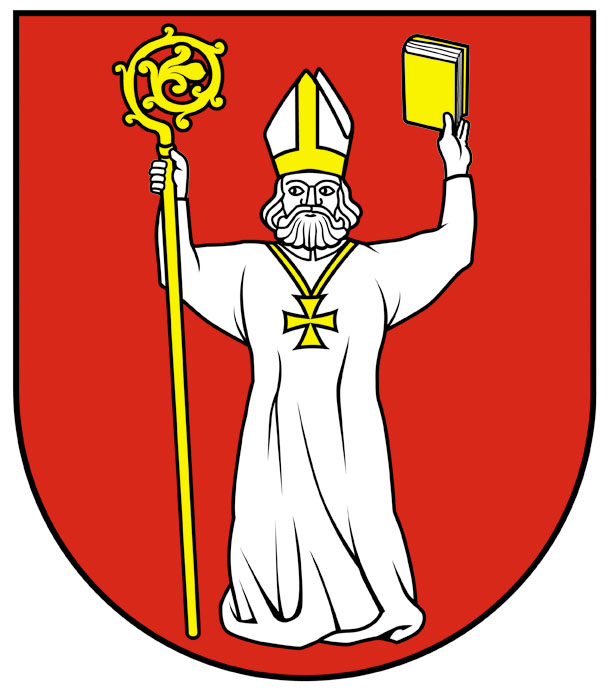 NÁVRHzáverečnÉHO  účTU obce tekovské lužanyza rok 2019Záverečný účet obce upravuje § 16 zákona č. 583/2004 Z.z. o rozpočtových pravidlách územnej samosprávy v znení neskorších predpisov.Výpis z legislatívy:po skončení rozpočtového roka obec údaje o rozpočtovom hospodárení súhrnne spracuje do záverečného účtu obce,obec finančne usporiada svoje hospodárenie vrátane finančných vzťahov k zriadeným alebo založeným právnickým osobám, k fyzickým osobám – podnikateľom a právnickým osobám, ktorým poskytli prostriedky svojho rozpočtu,usporiada finančné vzťahy k štátnemu rozpočtu, štátnym fondom, rozpočtom iných obcí a k rozpočtom vyšších územných celkov,záverečný účet obce obsahuje najmä:údaje o plnení rozpočtu v členení na bežný rozpočet, kapitálový rozpočet a finančné operácie v súlade s rozpočtovou klasifikáciou,bilanciu aktív a pasív,prehľad o stave a vývoji dlhu,údaje o hospodárení príspevkových organizácií v ich pôsobnosti,prehľad o poskytnutých dotáciách právnickým osobám a fyzickým osobám – podnikateľom  podľa § 7 ods. 4 zákona č. 583/2004 Z.z.údaje o nákladoch a výnosoch podnikateľskej činnostihodnotenie plnenia programov obcenevyčerpané účelovo určené prostriedky poskytnuté v predchádzajúcom rozpočtovom roku zo štátneho rozpočtu, rozpočtu Európskej únie alebo na základe osobitného predpisu, ktoré možno použiť v rozpočtovom roku v súlade s osobitným predpisom, sa na účely tvorby peňažných fondov pri usporiadaní prebytku rozpočtu obce podľa § 10 ods. 3 písm. a) a b) z tohto prebytku vylučujú,nevyčerpané účelovo určené prostriedky obec prevedie na osobitný účet obce a v nasledujúcich rozpočtových rokoch ich zaradí do rozpočtu obce ako príjmovú finančnú operáciu. Použitie prostriedkov na určený účel je výdavkom rozpočtu obce v nasledujúcich rozpočtových rokoch,o použití prebytku rozpočtu alebo o spôsobe vysporiadania schodku rozpočtu podľa § 10 ods. 3 písm. a) a b) rozhoduje obecné zastupiteľstvo pri prerokúvaní záverečného účtu obce,prebytok rozpočtu je zdrojom rezervného prípadne ďalších  peňažných fondov,schodok rozpočtu podľa § 10 ods. 3 písm. a) a b) obec vysporiada predovšetkým z rezervného fondu, z ďalších peňažných fondov alebo z návratných zdrojov financovania,pred schválením sa návrh záverečného účtu obce predkladá na verejnú diskusiu podľa osobitného predpisu (§ 9 ods. 2 zákona 369/1990 Zb. o obecnom zriadení)prerokovanie záverečného účtu obce sa uzatvára jedným z týchto výrokov:celoročné hospodárenie sa schvaľuje bez výhradceloročné hospodárenie sa schvaľuje s výhradamiak sa záverečný účet obce schváli s výhradami, obecné zastupiteľstvo je povinné prijať opatrenia na nápravu nedostatkov,návrh záverečného účtu obce sa prerokuje najneskôr do šiestich mesiacov po uplynutí rozpočtového roka.Záverečný účet obce Tekovské Lužany za rok 2019Obsah:Rozpočet obce na rok 2019Rozbor plnenia príjmov za rok 2019Rozbor plnenia výdavkov za rok 2019Vysporiadanie výsledku rozpočtového hospodárenia za rok 2019Tvorba a použitie peňažných fondovFinančné usporiadania vzťahov voči:zriadeným právnickým osobámzaloženým právnickým osobámštátnemu rozpočtuštátnym fondomostatným právnickým a fyzickým osobám – podnikateľomprehlásenie o podnikateľskej činnostiBilancia aktív a pasív k 31.12.2019Prehľad o stave a vývoji dlhuVyhodnotenie programového rozpočtu na rok 20191. Rozpočet obce na rok 2019Základným nástrojom finančného hospodárenia obce bol rozpočet obce na rok 2019.		Obec v roku 2019 zostavila rozpočet podľa ustanovenia § 10 ods. 7 zákona č.  583/2004 Z.z. o rozpočtových pravidlách územnej samosprávy a o zmene a doplnení niektorých zákonov v znení neskorších predpisov. Rozpočet obce na rok 2019 bol zostavený ako prebytkový.Hospodárenie obce sa riadilo podľa schváleného rozpočtu na rok 2019, ktorý bol schválený obecným zastupiteľstvom dňa 19.12.2018 uznesením č.28. Prvá zmena rozpočtu obce bola vykonaná  a schválená obecným zastupiteľstvom dňa 28.8.2019  uznesením č.144, ako vyrovnaná.Rozpočet obce na rok 20192. Rozbor plnenia príjmov za rok 20192.1 Bežné príjmy –   daňové príjmyVýnos z dane z príjmov poukázaný územnej samospráveZ predpokladanej finančnej čiastky vo výške 994 075,0 € z výnosu z dane z príjmov boli k 31.12.2019 poukázané prostriedky zo ŠR vo výške 960 168,32 €, čo predstavuje plnenie na 96,59 %.Daň z nehnuteľnostíZ rozpočtovaných 163 270,0 € bol skutočný príjem k 31.12.2019 vo výške 165 623,90 €, čo predstavuje 101,44 %. Príjmy dane z pozemkov boli vo výške 137 795,89 €, dane zo stavieb vo výške 27 549,09 €a dane z bytov vo výške 278,92 €. Za rozpočtový rok bolo uhradených 145 158,62 € za nedoplatkyz minulých rokov 20 465,28 €. K 31.12.2019 eviduje obec nedoplatky na dani z nehnuteľností vo výške 8 614,33 € za rok 2019,  za minulé roky 51 196,84 €.Daň za psaZ rozpočtovaných 2 500,0 € bol skutočný príjem k 31.12.2019 vo výške 2 918,53 €, čo predstavuje 116,74 % plnenie. Za rozpočtový rok bolo uhradených 2 667,68 €, za nedoplatky z minulých rokov 250,85 €.K 31.12.2019 eviduje obec nedoplatky na dani za psa vo výške 326,86 € za rok 2019, za minulé roky 2 603,47 €.Skutočný príjem zo sankcií uložené v daňovom konaní boli vo výške 7,30 €. K 31.12.2019 eviduje obec nedoplatky vo výške 205,0 €.Daň za užívanie verejného priestranstvaZ rozpočtovaných 1 400,0 € bol skutočný príjem k 31.12.2019 vo výške 1 347,0 €, čo predstavuje plnenie 96,21 %. Daň za komunálny odpad a drobný stavebný odpadZ rozpočtovaných 40 000,0 € bol skutočný príjem k 31.12.2019 vo výške 34 704,87 €, čo predstavuje plnenie 86,76 %. Za rozpočtový rok bolo uhradených 27 732,95  €, za nedoplatky z minulých rokov 6 971,92 € .K 31.12.2019  eviduje obec nedoplatky na dani za komunálny odpad a drobný stavebný odpad vo výške 12 699,16 € za bežný rok, za min. roky 105 932,56 €.Z rozpočtovaných 100,0 € skutočný príjem zo sankcií uložené v daňovom konaní boli vo výške 164,50 €. K 31.12.2019 eviduje obec nedoplatky vo výške 3 638,40 €.f) Daň za umiestnenie jadrového zariadeniaZ rozpočtovaných 26 361,00 € bol skutočný príjem k 31.12.2019 vo výške 26 361,31 €, čo predstavuje plnenie 100,00 %. Za rozpočtový rok bolo uhradených 26 361,31 €, za nedoplatky z minulých rokov 0 €.2.2 Bežné príjmy – nedaňové príjmya) Príjmy z podnikania a z vlastného majetkuZ rozpočtovaných 191 000,0 € bol skutočný príjem k 31.12.2019 vo výške 193 523,19 €, čo predstavuje plnenie 101,32 %.Ide o príjem z prenajatých pozemkov vo výške 148 228,57 €, príjem z prenajatých budov vo výške 28 895,62 €, príjem z prenajatých strojov a zariadení (ČOV) vo výške 16 399,0 €.b) Administratívne poplatky a iné poplatky a platbyZ rozpočtovaných 71 700,0 € bol skutočný príjem k 31.12.2019 vo výške  104 284,25 €, čo predstavuje plnenie 145,45 %.Ide o príjem zo správnych poplatkov vo výške 14 383,80 €, za porušenie predpisov vo výške 3 330,65 €, za používanie multifunkčného ihriska vo výške 128,0 €, za predaj výrobkov, tovarov a služieb vo výške 86 441,80 €, v tom 11 412,44 € za zabezpečenie prevádzky  a financovanie triedeného zberu v obci, za režijné náklady od stravníkov vo výške 17 454,98  €, za stravné zamestnancov a žiakov ZŠ vo výške 49 470,18 €, ostatné služby vo výške 8 035,25 €, za znečisťovanie ovzdušia vo výške 68,95 €.c) Iné nedaňové príjmyZ rozpočtovaných 500 € bol skutočný príjem k 31.12.2019 vo výške 7 830,06 €, čo predstavuje plnenie 1566,01 %.Ide o príjem z výťažkov z lotérií vo výške 397,31 €, z refundácie 311,34 €-za hasičský zásah, z dobropisov – preplatky na energiách – vo výške 6 035,80 €, a z vratiek zo zdravotných poisťovní z ročného zúčtovania za rok 2018 vo výške 1 085,61 €.2.3 Bežné príjmy – ostatné príjmyObec prijala nasledovné granty a transfery:Granty a transfery boli účelovo viazané a boli použité v súlade s ich účelom.2.4 Kapitálové príjmyZ rozpočtovaných 6 968 351,0 € bol skutočný príjem k 31.12.2019 vo výške  5 822 473,38 €, čo predstavuje plnenie 83,56 %.Ide o príjem z predaja pozemkov schváleného na 6. zasadnutí OZ dňa 24.7.2019 uznesením č. 134 vo výške 3 380,0 €, a príjem grantov a transferov vo výške 5 819 093,38 €.Obec prijala nasledovné  granty a transfery:2.5. Príjmové finančné operácieObec v roku 2019  mala príjem z vrátenia výpomoci fyzickým osobám vo výške 3 180,0 €, zozostatku z predchádzajúcich rokov na úhradu záväzkov bežného rozpočtu z predchádzajúceho roka vo výške 66 769,52 € - schváleného na 5. zasadnutí OZ dňa 26.6.2019 uznesením č. 117,zo zostatku finančných prostriedkov  na výmena povrchu viacúčelového ihriska vo výške 10 000,0 €,z prijatých zábezpek vo výške 31 000,0 €,  zo správnych poplatkov IOMO vo výške 32,0 €, z úveru schváleného na 27. zasadnutí OZ dňa 6.6.2018 uzn.č. 624, a uzn.č. 625  na financovanie  projektu „Obecná kanalizácia a ČOV Tekovské Lužany“,vo výške 6 204 804,36 €.2.6. Príjmy rozpočtových organizácií s právnou subjektivitou2.6.1 Bežné príjmyBežné príjmy rozpočtových organizácií s právnou subjektivitou:Základná škola –      normatívne príspevky z KŠÚ                    551 097,00 €                                 nenormatívne príspevky z KŠÚ                  15 295,00 €                                 z ÚPSVaR – na školské pomôcky                   564,40 €                                  asistent učiteľa                                           29 583,00 €                                  ŠKD od rodičov                                            1 728,50 €                                        S p o l u                                                   598 267,90 €Základná škola s VJM – normatívne príspevky z KŠÚ               143 121,00 €                                        nenormatívne príspevky z KŠÚ               3 921,00 €                                       z ÚPSVaR – na školské pomôcky               83,00 €                                       ŠKD                                                            380,00 €                                       S p o l u :                                              147 505,00 €   Materská škola            z KŠÚ – pre deti v predšk.veku               4 023,00 €                                       z ÚPSVaR – na školské pomôcky                49,80 €                                        za stravné                                              18 691,89 €                                       príspevky od rodičov – školné                           0 €                                       z dobropisov, RZ ZP                                          0 €                                      S p  o l u :                                                  22 764,69 €        2.6.2 Kapitálové príjmyKapitálové príjmy rozpočtových organizácií s právnou subjektivitou:Základná škola ......................... 0 €Základná škola s VJM .............  0 €Materská škola ........................  0 €3. Rozbor plnenia výdavkov za rok 20193.1 Bežné výdavky v tom:  ObecMzdy, platy, služobné príjmy a ostatné osobné vyrovnaniaZ rozpočtovaných 424 718,0 € bolo skutočné čerpanie 414 871,09 €, čo je 97,68 % čerpanie.Patria sem mzdové prostriedky pracovníkov obecného úradu, hospodárskej činnosti, obecnej polície, koordinátora aktivačnej činnosti, kultúrneho strediska, komunitného centra, pracovníkov zariadenia školského stravovania.b) Poistné a príspevok do poisťovníZ rozpočtovaných 155 600,0 € bolo skutočné čerpanie 148 204,27 €, čo je  95,25 % čerpanie. Sú tu zahrnuté odvody poistného z miezd pracovníkov za zamestnávateľa.c) Tovary a služby Z rozpočtovaných 535 226,0 € bolo skutočné čerpanie  503 521,65 €, čo je 94,08 % čerpanie. Ide o prevádzkové výdavky všetkých stredísk OÚ, ako sú cestovné náhrady, energie, materiál, dopravné, rutinná a štandardná údržba, nájomné za nájom a ostatné tovary a služby.Bežné transferyZ rozpočtovaných 89 024,0 € bolo skutočné čerpanie 123 993,0  €, čo je  139,28 % čerpanie.Ide o transfery združeniam, na členské príspevky, sociálne služby – doplatok k stravovaniu dôchodcov , vianočné poukážky, pohrebné , jednorázové výpomoci občanom v HN, sociálne dotácie – stravovanie detí v HN, osobitný príjemca, rodinné prídavky, nemocenské dávky.Splácanie úrokov a ostatné platby súvisiace s úvermi, pôžičkami a návratnými finančnými výpomocamiZ rozpočtovaných 14 000,0 € bolo skutočné čerpanie 12 569,35 €, čo je 89,78 % čerpanie.3.2 Kapitálové výdavkyv tom:Výdavky verejnej správyNákup pozemku  - schválený OZ 24.10.2018 uzn.č. 667     390,0 €                                                                                               Softvér – pasport miestnych komunikácií                          2 872,80 €Všeobecná ekonomická a obchodná oblasť Rekonštrukcia miestnych komunikácií                            23 838,78 €Ochrana životného prostrediaRealizácia stavieb – obecná kanalizácia a ĆOV        6 214 044,36 €Nákup prev.strojov – čerpadlo ČOV                                  2 325,54 €Občianska vybavenosťVypracovanie PD – dostavba podkrovných priestorov      5 620,00 €ZdravotníctvoVypracovanie PD – CIZS                                                 19 224,00 €Kultúrne a športové službyRealizácia nových stavieb – prístrešok KD                       6 405,0 €Vzdelávanie, ZŠSRekonštrukcia budovy MŠ                                           181 794,11 €Výmena povrchu viacúčelového ihriska                         16 810,13 €Nákup prev. strojov, zariadenia – šj ZŠ                           6 321,66 € 3.3 Výdavkové finančné operácieZ rozpočtovaných 6 822 800,0 € bolo skutočné čerpanie k 31.12.2019 vo výške   5 621 804,15 €, v tom: návratné finančné výpomoci FO                                                            3 150,00 €splácanie istiny z bankového úveru (kanalizácia)                           5 615 422,15 €vrátenie finančnej zábezpeky                                                                3 200,00 €prevod správneho poplatku IOMO do pokladne ŠR                                   32,00 €3.4 Výdavky rozpočtových organizácií s právnou subjektivitouZ rozpočtovaných 1031 400,0 € bolo skutočné čerpanie   €, čo je 105,04 % čerpanie.3.4.1 Bežné výdavkyBežné výdavky rozpočtových organizácií s právnou subjektivitou:Základná škola .........................   590 110,92 €Základná škola s VJM .............    202 217,63 €Materská škola ........................    227 204,12 €Mzdy, platy, služobné príjmy a ostatné osobné vyrovnaniaZ rozpočtovaných 664 644,0 € bolo skutočné čerpanie 514 159,68 €, čo je 77,36 % čerpanie.Patria sem mzdové prostriedky pracovníkov základných škôl, materskej školy a zariadenia školského stravovania pri MŠ.b) Poistné a príspevok do poisťovníZ rozpočtovaných 230 057,0 € bolo skutočné čerpanie 368 905,41  €, čo je 160,35% čerpanie. Sú tu zahrnuté odvody poistného z miezd pracovníkov za zamestnávateľa.c) Tovary a služby Z rozpočtovaných 130 529,0 € bolo skutočné čerpanie  133 570,15 €, čo je 102,33 % čerpanie.Ide o prevádzkové výdavky ako sú cestovné náhrady, energie, materiál, dopravné, rutinná a štandardná údržba,   ostatné tovary a služby.d) Bežné transferyZ rozpočtovaných 6 170,0 € bolo skutočné čerpanie 2 897,43 €, čo je  46,96 % čerpanie.Ide o výdavky počas práceneschopnosti, sociálne dotácie ako dopravné vyplatené žiakom ZŠ, adotácie na školské pomôcky pre detí zo sociálne slabších rodín.3.4.2 Kapitálové výdavkyKapitálové výdavky rozpočtových organizácií s právnou subjektivitou:Základná škola ......................... 0 €Základná škola s VJM .............  0 €Materská škola ........................  0 €4.  Prehľad plnenia rozpočtu a vysporiadanie výsledku rozpočtového hospodárenia za rok 2019Hospodárenie obce na základe odovzdaných výkazov FIN 1-12 k 31.12.2019 :Na základe vykonanej vnútornej kontroly  skutočného čerpania rozpočtu k 31.12.2019 za jednotlivé rozpočtové organizácie v zriaďovateľskej pôsobnosti obce,  pri vyčíslení výsledku rozpočtového hospodárenia obce sa upravuje:
príjmová časť :a/ bežné príjmy  rozpočtových organizácií  + 8 854,44 EURb/ príjmové finančné operácie o zostatok finančných prostriedkov z projektu na asistentov z roku 2018 + 4 990,57 EUR , čerpané v roku 2019 výdavková časť:a/  bežné výdavky rozpočtových organizácií + 38 913,89 EUR vyplatené z depozitu 2018 Na základe vyššie uvádzaných skutočností v záverečnom účte  a v súlade s ustanovením §10 písm. a/ a písm. b/ a v znení  §16 zákona SNR č.583/2004 Z.z.  o rozpočtových pravidlách územnej samosprávy a o zmene a doplnení niektorých zákonov v znení neskorších predpisov, je vysporiadanie prebytku/schodku obce nasledovné:  Obec schodok   kapitálového a bežného rozpočtu  vykryla  z príjmových finančných operácií – návratné zdroje financovania a prebytok hospodárenia z roku 2018.Upravený prebytok vo výške 26 512,49 € navrhujeme použiť na tvorbu rezervného fondu  vo výške26 512,49 €.     Výsledok hospodárenia z akruálneho účtovníctva obce vedený v konsolidovanej súvahe k 31.12.2019 bol 93 949,70 €.5. Tvorba a použitie prostriedkov z peňažných fondovSociálny fond – ObecObec v súlade s ust. Zákona č. 152/1994 Zb. o sociálnom fonde v z.n.p. a ustanovení Kolektívnej zmluvy tvorí a používa sociálny fond pre zamestnancov obce na stravovanie, regeneráciu pracovnej sily, kultúrne, spoločenské a športové podujatia. Sociálny fond bol tvorený vo výške 1,05 % z hrubých miezd.Vedie sa na samostatnom bankovom účte.Stav SF k 1.1.2019                                  2 409,71 €Tvorba r. 2019                                         4 064,31 €Čerpanie SF -     regen.prac.sily              3 330,0    €prísp. k stravovaniu      3 133,62 €Stav k 31.12.2019                                        10,40 €Sociálny fond ROStav k 31.12.2019                                           2 380,85  €Rezervný fond – ObecStav k 31.12.2019                                          15 143,96 €                                        6. Finančné vysporiadanie voči           – zriadeným a založeným právnickým osobám					- štátnemu rozpočtu					- štátnym fondom					- ostatným právnickým a fyzickým osobám – podnikateľomV súlade s ustanoveniami § 16 ods. 2 zákona č.  583/2004 Z.z. o rozpočtových pravidlách územnej samosprávy a o zmene a doplnení niektorých zákonov v znení neskorších predpisov má obec finančne vysporiadať svoje hospodárenie vrátane finančných vzťahov k zriadeným alebo založeným právnickým osobám, fyzickým osobám – podnikateľom a právnickým osobám, ktorým poskytla finančné prostriedky svojho rozpočtu, ďalej usporiadať finančné vzťahy k štátnemu rozpočtu, štátnym fondom, rozpočtom iných obcí a k rozpočtu VÚC.6.1 Finančné vysporiadanie voči zriadeným a založeným právnickým osobámObec na 29. zasadnutí OZ  dňa 8.10.2018 uznesením č. 644 schvaľovala Zakladateľskú zmluvu na zriadenie s.r.o. – Lužianska servisná spoločnosť/ďalej len LSS/ - na prevádzkovanie kanalizácie, vkladom do základného imania  spoločnosti 5 000,0 €, ktorá svoju činnosť začala 9.11.2018.Obec Tekovské Lužany nemá zriadené príspevkové organizácie.Má zriadené tri rozpočtové organizácie – ZŠ, ZŠ s VJM a MŠ, ktoré sú priamo napojené na                rozpočet obce. Výsledok ich hospodárenia je súčasťou prebytku hospodárenia obce.Rozpočtové organizácie so správnou subjektivitou – ZŠ, ZŠ s VJM, MŠPre základné školy a materskú školu boli zaslané finančné prostriedky na originálne kompetencie        vo výške:                                          293 902,29 €: ZŠ - ŠKD:                                           26 260,00 € ZŠ s VJM - ŠKD:                                11 111,00 €Doplatok k výdavkom ZŠ s VJM        44 402,00 €Materská škola:                                204 252,00 € vlastné príjmy RO vo výške:                  ZŠ – ŠKD:                                             1 728,50 €ZŠ – prepl.energ.,RZ ZP                          838,43 €ZŠ s VJM – ŠKD:                                     393,00 €MŠ – školné, ost. príjmy:                       4 917,36 €Rozpočtom iných obcí- Obce dostávajú vo výnose dane z príjmov aj finančné prostriedky na záujmovú činnosť detí.Na základe Zmluvy o spolufinancovaní záujmovej činnosti detí s mestom Levice v záujmových útvaroch v Centre voľného času, Ul. Sv.Michala 42, Levice, mestu bolo zasielané a zúčtované 350,00 €.Na základe Zmluvy č.1/CVČ/2018 so súkromným centrom voľného času TALENTUIM  NZ n.o.,Komárno na záujmové vzdelávanie detí bolo zasielané a zúčtované 25 493,0 €.     -  V zmysle Zmluvy o zriadení spoločného obecného úradu účastníkmi zmluvy bol zriadený    Spoločný     obecný úrad  v meste Želiezovce, SNP č. 2, na zabezpečenie výkonu štátnej správy vo veciach: staveného konania o územnom plánovanípôsobnosti pre miestne a účelové komunikáciena úseku ochrany prírodyna úseku vo vodnom hospodárstvena úseku ochrany ovzdušiana úseku ochrany pred povodňami SOÚ     V roku 2019 na činnosť Spoločného obecného úradu boli poukázané a zúčtované  finančné prostriedky vo výške 487,39 €.6.2 Finančné vysporiadanie voči štátnemu rozpočtu6.3 Finančné vysporiadanie voči štátnym fondomObci v roku 2019 nebol poskytnutý grant ani príspevok zo zriadených štátnych fondov.,6.4 Finančné vysporiadanie voči ostatným právnickým a fyzickým osobám - podnikateľomObec v roku 2019 poskytla dotácie v súlade so VZN o dotáciách právnickým osobám a fyzickým osobám – podnikateľom na podporu všeobecne prospešných služieb a na všeobecne prospešný účel.K 31.12.2019 boli vyúčtované všetky dotácie v sume 31 144,12 €:dotácia -  Folk Art                                                                                1 900,00 €dotácia  – červený kríž                                                                        4 090,94 €dotácia na činnosť TJ Družstevník TL                                               14 653,18 €dotácia na podporu športu – Stolnotenisový klub                                  900,00 €dotácia – T-Double                                                                              3 500,00 €dotácia – Ref. Cirkev                                                                              700,00 €dotácia – Rímsko-kat. cirkev                                                               1 400,00 €dotácia – Bapt.cirkev                                                                            1 000,00 €dotácia – Evanj.cirkev                                                                             700,00 €dotácia – CSEMADOK                                                                         1 000,00 €     dotácia SRZZ ZŠ                                                                                   800,00 €Dotácie na iné športové aktivity                                                               500,00 €6.5 Prehlásenie o podnikateľskej činnosti obceObec má živnostenské oprávnenie zo dňa 27.11.2008 na vykonávanie činnosti v oblasti nakladania s odpadovými vodami, ale nevykonáva  podnikateľskú činnosť, nakoľko príjmy a výdavky sú zapracované do rozpočtu, do programu 05 – Odpadové hospodárstvo.7. Bilancia aktív a pasívAKTÍVAPASÍVA  Rezervy vo výške 6 980,0 € boli tvorené :rezervy na audit účtovnej závierky za rok 2019  vo výške                             6 000,0 €rezervy na nevyč.dovolenky, a odvody k nevyč.dov. – za LSS s.r.o.                980,0 €Krátkodobé záväzky vykázané ku koncu účtovného obdobia  vo výške  719 672,64 € pozostávajú:    záväzky z obchodného styku                                                    490 877,69 €obec - najväčšiu položku tvorí FA za realizáciu stavby „Obecná kanalizácia“  vo výške 466 990,70 €.                                                             486 932,94 €RO                                                                                    3 944,75 €prijaté preddavky – stravné v šj ZŠ                                                  744,14 €iné záväzky    - obec                                                                      98 730,74 €depozit RO                                                                       62 602,59 €  zábezpeky                                                                        34 600,00 € iné záväzky                                                                       1 491,15 €                                                                         záväzok z titulu miezd za december 2019                                  73 761,91  €obec                                                                               24 230,38 €RO                                                                                 48 587,53 €LSS s.r.o.                                                                            944,00 €   Zúčtovanie s orgánmi sociálneho a zdravotného poistenie – december 2019                                                                                                       43 258,78 €Obec                                                                                18 662,94 €RO                                                                                   24 050,84 € LSS s.r.o                                                                              545,00 €                                                          odvody daňovému úradu za dec. 2019                                         12 299,38 €obec                                                                                  4 284,21 €RO                                                                                    7 794,17 €LSS s.r.o.                                                                            221,00 €Dlhodobé záväzky vykázané ku koncu účtovného obdobia vo výške 2 391,25 € pozostávajú:záväzky zo sociálneho fondu – Obec                                             10,40 €záväzky zo SF RO                                                                     2 380,85 €Pohľadávky vykázané ku koncu účtovného obdobia vo výške 140 070,68 € pozostávajú:dlhodobé pohľadávky – RO                                                        14 272,59 €krátkodobé pohľadávky                                                             125 798,09 €- odberatelia - obec                                                                     36 747,61€- ostatné pohľ. -obec-prepl. na energiách, stravné šj-nedopl.      3 344,29 €          - daňové pohľadávky                                                                    11 407,60 €- nedaňové pohľadávky                                                                32 702,74 €- iné pohľadávky                                                                           41 595,85 €Vývoj opravných položiek k nevymožiteľným pohľadávkam v roku 2019 :k daňovým pohľadávkam zost.   2018                  51 930,64 €               - rozpustenie OP  2019                                         3 524,68 €	               - tvorba OP   2019                                                3 132,94 €z o s t a t o k      2019                                           51 538,90 €k nedaňovým pohľadávkam zost. 2018              258 706,93 €v tom: rozpustenie OP 2019                                       227,54 €tvorba OP 2019                                            5 848,03  €      za komunálny odpad                                          92 833,53 €      za nájom nebyt.priest.                                        18 295,53 €        k finančným výpomociam                                    3 683,16 €      k OFA                                                                      142,57 €         k finančnému majetku                                      149 372,63 €z o s t a t o k     2019                                              264 184,85 €Finančné účty vykázané ku koncu účtovného obdobia vo výške 316 000,75 € pozostávajú:Obec                                          pokladňa                         1 012,71 €                                                   Ceniny 50 ks str.lístkov     200,00 €                                                   Bankové účty              293 579,01 €RO                                             Bankové účty                 16 179,03 €LSS s.r.o.                                   Bankové účty                  5 030,00 €Obec na 27. zasadnutí OZ dňa 6.6.2018 uzn.č. 624 schválil Zmluvu o účelovom úvere č. 0523/18/07720 na financovanie 5 % z výšky oprávnených nákladov projektu „Obecná kanalizácia a ČOV Tekovské Lužany“ , a uzn.č. 625  Zmluvu o účelovom úvere č. 0524/18/07720 na predfinancovanie projektu podporovaného nenávratným finančným prostriedkom z fondov EÚ a ŠR SR s názvom „Obecná kanalizácia a ČOV Tekovské Lužany“. Čerpanie k 31.12.2019 bolo vo výške 482 425,56 € - na financovanie 5 %, a 1 158 543,36 € na predfinancovanie oprávnených nákladov.Obec k 31.12.2019 nevykazovala zostatok na povolenom prečerpaní účtu č. 4025685497 vedeného v ČSOB a.s.Výnosy budúcich období vykázané vo výške      10 443 076,97  € tvoria:dotácia - hasičská zbrojnica                                                       146 226,78 €prevod nepouž.dotácie –rozšírenie skl.priest.has.zbr.                 29 961,11 €dotácia - verejné osvetlenie                                                        128 256,32 €dotácia – centrum obce                                                              519 573,56 €dotácia – ZŠ                                                                               247 359,46 €dotácia – Zberný dvor-stavba                                                     224 126,96 €dotácia – Zberný dvor – technika                                                 35 572,33 €zdravotné stredisko                                                                    236 833,12 €dotácia – Obecný úrad                                                                 52 927,82 €dotácia – park                                                                              38 024,46 €dotácia – KC – stavba                                                                  67 144,74 €dotácia – KC – vybavenie, IKT, technika                                       3 968,65 €VBO – nájom hrobových miest                                                      2 036,85 €dotácia ČOV                                                                               283 403,44 €dotácia verejný rozhlas                                                                   3 705,00 €novozistené stavby                                                                         4 425,00 €dotácia – viacúčelové ihrisko                                                        33 062,29 €prevod nepuž.dotácie –detské ihrisko                                             8 000,00 €dotácia – kamerový systém                                                             9 166,68 €prevod dotácie – kanalizácia                                                    8 008 610,59 €prevod dotácie – rekonštr.MŠ                                                     313 283,94  €prevod prepl. stravy z ÚPSVaR                                                    11 712,00 €dotácia CIZS                                                                                 35 695,87  €8. Prehľad o stave a vývoji dlhuObec v zmysle ustanovenia § 17 ods. 6 zákona č.583/2004 Z.z. o rozpočtových pravidlách územnej samosprávy a o zmene a doplnení niektorých zákonov v z.n.p., môže na plnenie svojich úloh prijať návratné zdroje financovanie, len ak:celková suma dlhu obce neprekročí 60 % skutočných bežných príjmov predchádzajúceho rozpočtového roka suma splátok návratných zdrojov financovanie, vrátane úhrady výnosov a suma splátok záväzkov z investičných dodávateľských úverov neprekročí v príslušnom rozpočtovom roku 25 % skutočných bežných príjmov predchádzajúceho rozpočtového roka znížených o prostriedky poskytnuté v príslušnom rozpočtovom roku obci z rozpočtu iného subjektu VS, prostriedky poskytnuté z EÚ a iné prostriedky zo zahraničia alebo prostriedky získané na základe osobitného predpisuVýpočet podľa § 17 ods. 6 písm. a):Skutočné bežné príjmy obce a RO k 31.12.2018:                       2 086 687,92 €z toho 60 %                                                             1 252 012,75Zákonná podmienka podľa § 17 ods. 6 písm. a/ zákona č. 583/2004 Z.z. bola splnená.       b/ Výpočet podľa § 17 ods. 6 písm. b):Upravené bežné príjmy znížené o dotácií  k 31.12.2018:             1 309 495,08 €z toho 25 %                                                                327 373,77 €Zákonná podmienka podľa § 17 ods.6 písm. b) zákona č. 583/2004 Z.z. bola splnená.9. Vyhodnotenie programového rozpočtu za rok 2019Vypracovala: Iveta Somogyiová, účtovníčka obceV Tekovských Lužanoch, dňa 15.6.2020Predkladá: Ing. Marián Kotora, starosta obceNávrh záverečného účtu vyvesený:  Návrh záverečného účtu zvesený: Záverečný účet schválený OZ dňa:............... uznesením č.: Rozpočet v  €Rozpočet               po I. úprave v €Plnenie rozpočtu    v €Príjmy celkom16 315 636,0016 581 395,0014 514 018,49z toho:bežné príjmy obec1 432 156,001 583 504,001 607 221,64kapitálové príjmy6 968 351,006 968 351,0 05 822 473,38finančné operácie7 157 150,007 271 561,006 315 785,88príjmy RO757 979,00757 979,00768 537,59Výdavky celkom16 310 884,0016 517 572,0014 324 142,56z toho:bežné výdavky obec1 106 460,001 218 568,01 203 159,36kapitálové výdavky7 366 224,007 444 804,006 479 646,38finančné výdavky6 806 800,06 822 800,005 621 804,15výdavky RO1 031 400,01 031 400,01 019 532,67Rozpočet na rok 2019 po I. úpraveSkutočnosť k 31.12.2019% plnenia16 581 395,014 514 018,4987,53Rozpočet na rok 2019 po I. úpraveSkutočnosť k 31.12.2019% plnenia1 227 706,01 191 295,7397,03Rozpočet na rok 2019 po I. úpraveSkutočnosť k 31.12.2018% plnenia263 305,0305 637,50116,08Rozpočet na rok 2019 po I. úpraveSkutočnosť k 31.12.2019% plnenia92 493,0110 288,41119,24p.č.PoskytovateľSuma v €Účel1Okresný úrad Levice322,81Refundácia odmeny skladníka PIO.2MV SR0Dobudovanie kamerového systému v obci3Okresný úrad Levice6 098,26Matrika, REGOB4ÚPSVaR Levice6 736,68Dotácia na podporu zamestnanosti5ÚPSVaR Levice35 524,80Stravovanie detí v HN6ÚPSVaR Levice4 679,38Rodinné prídavky,osobitný príjemca7MF SR5 368,50Voľby8Fond sociálneho rozvoja -
TSP19 168,48Terénna sociálna práca9Implement. Agentúra - KC29 389,50Komunitné centrum - mzdy12Dobrovoľná pož.ochrana SR3 000,0Vybav.has.zbrojniceRozpočet na rok 2019 po I. úpraveSkutočnosť k 31.12.2019% plnenia6 968 351,005 822 473,38 83,56p.č.PoskytovateľSuma v €Účel1SIEA 159 975,36Zlepšenie tepelnoizolačných vlastností a modernizácia MŠ2MŽP SR5 615 422,15Vybudovanie obecnej kanalizácie a ČOV v obci3MŽ SR - CIZS35 695,87Modernizovať zdravotnícku infraštruktúru za účelom integrácie primárnej zdravotnej starostlivosti4Úrad vlády SR8 000,0Detské ihrisko pri ZŠRozpočet na rok 2019 po I. úpraveSkutočnosť k 31.12.2019% plnenia7 271 561,06 315 785,8886,86Rozpočet na rok 2019 po I. úpraveSkutočnosť k 31.12.2019% plnenia757 979,0768 537,59101,39Rozpočet na rok 2018 po I. úpraveSkutočnosť k 31.12.2018% plnenia757 979,0768 537,59101,39Rozpočet na rok 2019 po I. úpraveSkutočnosť k 31.12.2019% plnenia0 €  0 €0Rozpočet na rok 2019 po I. úpraveSkutočnosť k 31.12.2019% plnenia16 517 572,014 324 142,5686,72Rozpočet na rok 2019 po I. úpraveSkutočnosť k 31.12.2019% plnenia2 249 968,02 222 692,0398,79Rozpočet na rok 2019 po I. úpraveSkutočnosť k 31.12.2019% plnenia1 218 568,01 203 159,3698,74Funkčná klasifikáciaRozpočetPlnenie% plneniaVýdavky verejnej správy313 088,0307 078,0398,08Civilná ochrana1 240,01 005,1781,06Požiarna ochrana, policajné služby108 450,0110 505,57101,90Ekonomická oblasť141 870,0131 614,0292,77Nakladanie s odpadmi197 000,0207 744,14105,45Bývanie a občianska vybavenosť23 700,018 938,5379,91Zdravotníctvo42 276,041 561,6098,31Kultúrne a športové služby124 350,0107 503,0386,45MŠ, ZŠ, ZŠS147 244,0150 471,30102,19Sociálne zabezpečenie119 350,0126 737,97106,19Spolu1 218 568,01 203 159,3698,74Rozpočet na rok 2019 po I. úpraveSkutočnosť k 31.12.2019% plnenia7 444 804,06 479 646,3887,04Funkčná klasifikáciaRozpočetPlnenie% plneniaVýdavky verejnej správy03 262,800Civilná ochrana000Požiarna ochrana, OP41 500,000Ekonomická oblasť023 838,780Ochrana životného prostredia7 152 500,06 216 369,9086,91Bývanie a občianska vybavenosť17 570,05 620,031,99Zdravotníctvo19 224,019 224,0100,0Kultúrne a športové služby6 405,06 405,0100,0MŠ, ZŠ, ZŠS207 605,0204 925,9098,71Sociálne zabezpečenie000Spolu7 444 804,06 479 646,3887,04Rozpočet na rok 2019 po I. úpraveSkutočnosť k 31.12.2019% plnenia6 822 800,05 621 804,1582,40Rozpočet na rok 2019 po I. úpraveSkutočnosť k 31.12.2019% plnenia1 031 400,01 019 532,6798,85Rozpočet na rok 2019 po I. úpraveSkutočnosť k 31.12.2019% plnenia1 031 400,01 019 532,6798,85Rozpočet na rok 2019 po I. úpraveSkutočnosť k 31.12.2019% plnenia0 €0 €Hospodárenie obceFIN1-12Príjmy spolu:14 514 018,49Bežné príjmy2 375 759,23Kapitálové príjmy5 822 473,38Príjmové finančné operácie6 315 785,88Výdavky spolu:14 324 142,56 Bežné výdavky2 222 692,03Kapitálové výdavky6 479 646,38Výdavkové finančné operácie5 621 804,15VH vrátane FO-prebytok189 875,93Bežný rozpočet - prebytkový153 067,20Kapitálový rozpočet - schodkový657 173,0Rozdiel príjmových a výdavkových finančných operácií rozpočtu 693 981,73Výsledok hospodárenia po vylúčení finančných operácií - schodok504 105,80 Vysporiadanie schodku rozpočtuVysporiadanie schodku rozpočtuskutočnosť čerpanie bežné príjmy 2 384 613, 67 bežné výdavky    2 261 605,92prebytok bežného rozpočtu123 007,75Kapitálové príjmy5 822 473,38Kapitálové výdavky     6 479 646,38schodok kapitálového rozpočtu         657 173,00Schodok kapitálového a bežného rozpočtu     534 165,25 vysporiadanie schodku kapitálového a bežného rozpočtu + 138 294,56Schodok BR a KR po vysporiadaní 672 459,81Príjmové FO6 320 776,45Výdavkové fFO5 621 804,15Prebytok finančných operácií  698 972,30PRIJMY14 527 863, 50VYDAVKY 14 363 056,45Rozdiel príjmov a výdavkov  164 707,05Vylúčenie cudzích fin. prostr. k 31.12.2019138 294,56V tom:    finančná zábezpeka 34 600,00Nevyčerpaná .dotácia – detské  ihrisko pri ZŠ8 000,0Nevyčerpaná dotácia – rozšír. skl.pr.has.zbrojnice29 961,11Nevyčerpaná dotácia na stravovanie11 712,00Nevyčerpaná  dotácie RO – projekt asistenti            9860,90Depozit ZŠ prenesené kompetencie (mzdy, odvody)         41  672,66Depozit ZŠ originálne kompetencie (ŠKD)         2 487 ,89Upravené hospodárenie obce - prebytok 26 512,49Právnická osobaSuma poskytnutých FPSuma skutočne použitých  FPLSS15 700,0 €15 700,0 €PoskytovateľÚčelové určenie grantuZostatkyz minulých rokovSuma poskytnutých prostriedkovSuma použitých prostriedkovZostatok – presun do r. 2020Vrátené do ŠRMV SRŠkolstvo-694 218,00694 218,00MV SRŠkolstvo – asist.učiteľov 1 109,001 109,00MPSVaR –bez zriaďovateľaNFP – asistenti pre deti zo  SZP4 990,5729 583,0034 573,57ÚPSVaRŠkolské potreby pre deti
v HN-697,20697,20MV SRDopravné-4 082,004 082,00MV SRdotácia na učebnice-1 175,001 175,00MV SR Príspevok na lyžiarsky kurz, a na školu v prírode-6 200,006 100,00100,00MV SRDotácia pre deti zo
soc.znev.prostr.-6 650,006 650,00MV SRDotácia pre MŠ – predškolský
vek-4 023,004 023,00Okresný úrad LVMatrika-  6 098,266 098,26ÚPSVaR LeviceDotácia na podporu
zamestnanosti §
51,52,54-6 736,686 736,68ÚPSVaR LeviceStravovanie detí v HN pre ZŠ, MŠ-35 524,8023 812,8011 712,00ÚPSVaR LeviceRodinné
prídavky,osobitný
príjemca-4 679,384 679,38Fond sociálneho rozvojaTerénna sociálna práca19 168,4819 168,48MF SRVoľby-5 368,50 5 123,06245,44Implemtačná  agentúra SRKomunitné centrum-29 389,5029 389,50Okresný úrad LVRefundácia odmeny skladníka PIO-322,81322,81Dobrovoľná pož.ochrana SRVybavenie has.zbrojnice-3 000,003 000,00MV SRVýmena povrchu viacúčelového ihriska10 000,000,0010 000,00Úrad vlády SRNa podporu športu – detské ihrisko pri ZŠ8 000,00,008 000,00MV SRModer.has.zbr. rozšírením skl.priest.29 961,110,000,0029 961,11S p o l u :44 951,68866 025,61860 958,7449 673,11345,44NázovKonečný zostatok k 31.12.2018Konečný zostatok k 31.12.2019Pozemky729 428,25729 559,53Nehmotný majetok2 872,802 872,80Stavby2 498 570,402 836 042,97Samostatné hnuteľné veci90 601,2071 832,80Drobný DHM05 278,15Ostatný dlhodobý hmotný majetok1 947,01 947,0Obstaranie DHM4 097 307,5010 224 430,56Dopravné prostriedky44 084,8028 639,72Dlhodobý finančný majetok550 091,06550 091,06Zásoby480,231 455,19Dlhodobé pohľadávky014 272,59Krátkodobé pohľadávky128 914,09125 798,09Finančný majetok249 129,28316 000,75Poskytnuté finančné výpomoci6 844,906 010,90Náklady budúcich období6 324,429 581,99SPOLU AKTÍVA8 406 595,9314 923 814,10NázovKonečný zostatok k 31.12.2018Konečný zostatok k 31.12.2019Nevysporiadaný hospodársky výsledok1 992 519,102 016 774,62Výsledok hospodárenia za rok 124 180,8593 949,70Rezervy krátkodobé5 000,06 980,0Ostatné zúčt.rozp.obce a VÚC4 990,570Dlhodobé záväzky2 409,712 391,25Krátkodobé záväzky532 801,49719 672,64Bankové úvery1 051 586,711 640 968,92Výnosy budúcich období4 693 107,5010 443 076,97SPOLU PASÍVA8 406 595,9314 923 814,10Bežné príjmy k 31.12.20182 086 687,92 €Celková suma dlhu obce k 31.12.20191 640 968,92 €Suma záväzkov vyplývajúcich zo splácania istín návratných zdrojov financovania k 31.12.20191 158 543,36 €Suma záväzkov z investičných dodáv.úverov k 31.12.2019482 425,56  €povolené prečerpanie0Suma záväzkov, ktorá sa nezapočíta do celkovej sumy dlhu obce1 158 543,36 €Spolu upravená celková suma dlhu obce 482 425,56 €Skutočné bežné príjmy k 31.12.2018Zostatok istiny k 31.12.2019Skutočné bežné príjmy k 31.12.2018§ 17 ods.6 písm. a)482 425,562 086 687,9223,12 %Bežné príjmy k 31.12.20182 086 687,92 €Bežné príjmy znížené o:777 192,84 €-dotácia na prenesený výkon štátnej správy666 767,30  €-ostatné dotácie zo ŠR a ost.subj.VS110 425,54 €Spolu upravené bežné príjmy k 31.12.2018:1 309 495,08 €Splátky istiny a úrokov  s výnimkou jednorázového splatenia k 31.12.2019:12 569,35 €Upravené  bežné príjmy k 31.12.2017Splátky istiny a úrokov k 31.12.2018Upravené  bežné príjmy k 31.12.2017§ 17 ods.6 písm. b)12 569,35 €1 309 495,08 €0,96 %ProgramyRozpočetPlnenie% plnenia01. Plánovanie, manažment a kontrola7 135 888,05 931 270,8183,1202. Ochrana obyvateľstva1 240,01 005,1781,0603. Bezpečnosť, právo a poriadok149 950,0110 505,5773,6904. Prostredie pre život141 870,0149 380,97105,2905. Odpadové hospodárstvo7 349 500,06 424 114,0487,4106. Rozvoj obce41 270,024 558,5359,5107. Zdravotná starostlivosť61 500,060 785,6098,8408. Šport a kultúra130 755,0117 604,0389,9409. Vzdelávanie1 386 249,01 375 029,8799,1910. Sociálne služby119 350,0129 887,97108,83Spolu16 517 572,014 324 142,5686,72Program 1Program 1Program 1Program 1Program 1Program 1Program 1Program 1Program 1Program 1Program 1Plánovanie, manažment a kontrolaPlánovanie, manažment a kontrolaPlánovanie, manažment a kontrolaPlánovanie, manažment a kontrolaPlánovanie, manažment a kontrolaPlánovanie, manažment a kontrolaPlánovanie, manažment a kontrolaPlánovanie, manažment a kontrolaPlánovanie, manažment a kontrolaPlánovanie, manažment a kontrolaPlánovanie, manažment a kontrolaPlánovanie, manažment a kontrolaPlánovanie, manažment a kontrolaPlánovanie, manažment a kontrolaPlánovanie, manažment a kontrolaPlánovanie, manažment a kontrolarok 20172017201720172017201720172017201720172017201820182018Rozpočet             2019Rozpočet             2019Rozpočet             2019Rozpočet             2019Rozpočet             2019Skutočnosť                       2019Skutočnosť                       2019Skutočnosť                       2019%%%%v  € 293 082,81293 082,81293 082,81293 082,81293 082,81293 082,81293 082,81293 082,81293 082,81293 082,81293 082,812 705 081,10 2 705 081,10 2 705 081,10 7 135 8887 135 8887 135 8887 135 8887 135 8885 931 270,815 931 270,815 931 270,8183,1283,1283,1283,12Podprogram 1.1Podprogram 1.1Podprogram 1.1Podprogram 1.1Podprogram 1.1Podprogram 1.1Verejná správaVerejná správaVerejná správaVerejná správaVerejná správaVerejná správaVerejná správaVerejná správaVerejná správaVerejná správaVerejná správaVerejná správaVerejná správaVerejná správaVerejná správaVerejná správaVerejná správaVerejná správaVerejná správaVerejná správaVerejná správarok 20172017201720172017201720172017201720172017201820182018Rozpočet                       2019Rozpočet                       2019Rozpočet                       2019Rozpočet                       2019Rozpočet                       2019Skutočnosť                  2019Skutočnosť                  2019Skutočnosť                  2019%%%%v  € 222 769,13222 769,13222 769,13222 769,13222 769,13222 769,13222 769,13222 769,13222 769,13222 769,13222 769,13267 866,05267 866,05267 866,05289 750289 750289 750289 750289 750266 963,91266 963,91266 963,9192,1492,1492,1492,14Aktivita č. 1Aktivita č. 1Aktivita č. 1Aktivita č. 1Aktivita č. 1Činnosť obecného úraduČinnosť obecného úraduČinnosť obecného úraduČinnosť obecného úraduČinnosť obecného úraduČinnosť obecného úraduČinnosť obecného úraduČinnosť obecného úraduČinnosť obecného úraduČinnosť obecného úraduČinnosť obecného úraduČinnosť obecného úraduČinnosť obecného úraduČinnosť obecného úraduČinnosť obecného úraduČinnosť obecného úraduČinnosť obecného úraduČinnosť obecného úraduČinnosť obecného úraduČinnosť obecného úraduČinnosť obecného úraduČinnosť obecného úradurok 20172017201720172017201720172017201720172017201820182018Rozpočet                      2019Rozpočet                      2019Rozpočet                      2019Rozpočet                      2019Rozpočet                      2019Skutočnosť                 2019Skutočnosť                 2019Skutočnosť                 2019%%%%v  € 212 223,58212 223,58212 223,58212 223,58212 223,58212 223,58212 223,58212 223,58212 223,58212 223,58212 223,58251 655,36251 655,36251 655,36274 280274 280274 280274 280274 280242 349,23242 349,23242 349,2388,5088,5088,5088,50CieľCieľCieľCieľCieľCieľCieľCieľCieľCieľCieľCieľMerateľný ukazovateľMerateľný ukazovateľMerateľný ukazovateľMerateľný ukazovateľMerateľný ukazovateľMerateľný ukazovateľMerateľný ukazovateľMerateľný ukazovateľCieľová hodnota         v r. 2018Cieľová hodnota         v r. 2018Cieľová hodnota         v r. 2018Skutočná hodnota v r.2018Skutočná hodnota v r.2018Plnenie%Plnenie%Dosiahnuť vysoký stupeň otvorenosti informovania občanov a podnikateľov Dosiahnuť vysoký stupeň otvorenosti informovania občanov a podnikateľov Dosiahnuť vysoký stupeň otvorenosti informovania občanov a podnikateľov Dosiahnuť vysoký stupeň otvorenosti informovania občanov a podnikateľov Dosiahnuť vysoký stupeň otvorenosti informovania občanov a podnikateľov Dosiahnuť vysoký stupeň otvorenosti informovania občanov a podnikateľov Dosiahnuť vysoký stupeň otvorenosti informovania občanov a podnikateľov Dosiahnuť vysoký stupeň otvorenosti informovania občanov a podnikateľov Dosiahnuť vysoký stupeň otvorenosti informovania občanov a podnikateľov Dosiahnuť vysoký stupeň otvorenosti informovania občanov a podnikateľov Dosiahnuť vysoký stupeň otvorenosti informovania občanov a podnikateľov Dosiahnuť vysoký stupeň otvorenosti informovania občanov a podnikateľov Počet žiadostí o informáciePočet žiadostí o informáciePočet žiadostí o informáciePočet žiadostí o informáciePočet žiadostí o informáciePočet žiadostí o informáciePočet žiadostí o informáciePočet žiadostí o informácie55555100100% poskytnutých informácií% poskytnutých informácií% poskytnutých informácií% poskytnutých informácií% poskytnutých informácií% poskytnutých informácií% poskytnutých informácií% poskytnutých informácií100100100100100100100počet správ o plnení rozpočtu za rokpočet správ o plnení rozpočtu za rokpočet správ o plnení rozpočtu za rokpočet správ o plnení rozpočtu za rokpočet správ o plnení rozpočtu za rokpočet správ o plnení rozpočtu za rokpočet správ o plnení rozpočtu za rokpočet správ o plnení rozpočtu za rok44444100100Schválenie ročného hospodárenia obce audítorom bez výhradSchválenie ročného hospodárenia obce audítorom bez výhradSchválenie ročného hospodárenia obce audítorom bez výhradSchválenie ročného hospodárenia obce audítorom bez výhradSchválenie ročného hospodárenia obce audítorom bez výhradSchválenie ročného hospodárenia obce audítorom bez výhradSchválenie ročného hospodárenia obce audítorom bez výhradSchválenie ročného hospodárenia obce audítorom bez výhradánoánoáno      -      ---počet stretnutí verejných stretnutí s obyvateľmi obce za rokpočet stretnutí verejných stretnutí s obyvateľmi obce za rokpočet stretnutí verejných stretnutí s obyvateľmi obce za rokpočet stretnutí verejných stretnutí s obyvateľmi obce za rokpočet stretnutí verejných stretnutí s obyvateľmi obce za rokpočet stretnutí verejných stretnutí s obyvateľmi obce za rokpočet stretnutí verejných stretnutí s obyvateľmi obce za rokpočet stretnutí verejných stretnutí s obyvateľmi obce za rok2220000Zabezpečiť transparentné riadenie obecného úraduZabezpečiť transparentné riadenie obecného úraduZabezpečiť transparentné riadenie obecného úraduZabezpečiť transparentné riadenie obecného úraduZabezpečiť transparentné riadenie obecného úraduZabezpečiť transparentné riadenie obecného úraduZabezpečiť transparentné riadenie obecného úraduZabezpečiť transparentné riadenie obecného úraduZabezpečiť transparentné riadenie obecného úraduZabezpečiť transparentné riadenie obecného úraduZabezpečiť transparentné riadenie obecného úraduZabezpečiť transparentné riadenie obecného úradupočet porád starostu obce s vedúcimi oddelení  a riaditeľmi organizácií za rokpočet porád starostu obce s vedúcimi oddelení  a riaditeľmi organizácií za rokpočet porád starostu obce s vedúcimi oddelení  a riaditeľmi organizácií za rokpočet porád starostu obce s vedúcimi oddelení  a riaditeľmi organizácií za rokpočet porád starostu obce s vedúcimi oddelení  a riaditeľmi organizácií za rokpočet porád starostu obce s vedúcimi oddelení  a riaditeľmi organizácií za rokpočet porád starostu obce s vedúcimi oddelení  a riaditeľmi organizácií za rokpočet porád starostu obce s vedúcimi oddelení  a riaditeľmi organizácií za rok44444100100počet operatívnych stretnutí s vedúcimi zamestnancami obce za mesiacpočet operatívnych stretnutí s vedúcimi zamestnancami obce za mesiacpočet operatívnych stretnutí s vedúcimi zamestnancami obce za mesiacpočet operatívnych stretnutí s vedúcimi zamestnancami obce za mesiacpočet operatívnych stretnutí s vedúcimi zamestnancami obce za mesiacpočet operatívnych stretnutí s vedúcimi zamestnancami obce za mesiacpočet operatívnych stretnutí s vedúcimi zamestnancami obce za mesiacpočet operatívnych stretnutí s vedúcimi zamestnancami obce za mesiacmin. 20min. 20min. 20min. 20min. 20100100Zabezpečiť profesionalitu činností vykonávaných prostredníctvom obecného úraduZabezpečiť profesionalitu činností vykonávaných prostredníctvom obecného úraduZabezpečiť profesionalitu činností vykonávaných prostredníctvom obecného úraduZabezpečiť profesionalitu činností vykonávaných prostredníctvom obecného úraduZabezpečiť profesionalitu činností vykonávaných prostredníctvom obecného úraduZabezpečiť profesionalitu činností vykonávaných prostredníctvom obecného úraduZabezpečiť profesionalitu činností vykonávaných prostredníctvom obecného úraduZabezpečiť profesionalitu činností vykonávaných prostredníctvom obecného úraduZabezpečiť profesionalitu činností vykonávaných prostredníctvom obecného úraduZabezpečiť profesionalitu činností vykonávaných prostredníctvom obecného úraduZabezpečiť profesionalitu činností vykonávaných prostredníctvom obecného úraduZabezpečiť profesionalitu činností vykonávaných prostredníctvom obecného úradupočet oprávnených sťažností na činnosť zamestnanca obecného úradupočet oprávnených sťažností na činnosť zamestnanca obecného úradupočet oprávnených sťažností na činnosť zamestnanca obecného úradupočet oprávnených sťažností na činnosť zamestnanca obecného úradupočet oprávnených sťažností na činnosť zamestnanca obecného úradupočet oprávnených sťažností na činnosť zamestnanca obecného úradupočet oprávnených sťažností na činnosť zamestnanca obecného úradupočet oprávnených sťažností na činnosť zamestnanca obecného úradu11111100100Zabezpečiť účinné napĺňanie rozhodnutí obecného zastupiteľstvaZabezpečiť účinné napĺňanie rozhodnutí obecného zastupiteľstvaZabezpečiť účinné napĺňanie rozhodnutí obecného zastupiteľstvaZabezpečiť účinné napĺňanie rozhodnutí obecného zastupiteľstvaZabezpečiť účinné napĺňanie rozhodnutí obecného zastupiteľstvaZabezpečiť účinné napĺňanie rozhodnutí obecného zastupiteľstvaZabezpečiť účinné napĺňanie rozhodnutí obecného zastupiteľstvaZabezpečiť účinné napĺňanie rozhodnutí obecného zastupiteľstvaZabezpečiť účinné napĺňanie rozhodnutí obecného zastupiteľstvaZabezpečiť účinné napĺňanie rozhodnutí obecného zastupiteľstvaZabezpečiť účinné napĺňanie rozhodnutí obecného zastupiteľstvaZabezpečiť účinné napĺňanie rozhodnutí obecného zastupiteľstvapercento splnených úloh uložených obecným zastupiteľstvompercento splnených úloh uložených obecným zastupiteľstvompercento splnených úloh uložených obecným zastupiteľstvompercento splnených úloh uložených obecným zastupiteľstvompercento splnených úloh uložených obecným zastupiteľstvompercento splnených úloh uložených obecným zastupiteľstvompercento splnených úloh uložených obecným zastupiteľstvompercento splnených úloh uložených obecným zastupiteľstvom100%100%100%priemerná doba vybavenia podnetu poslanca obecného zastupiteľstvapriemerná doba vybavenia podnetu poslanca obecného zastupiteľstvapriemerná doba vybavenia podnetu poslanca obecného zastupiteľstvapriemerná doba vybavenia podnetu poslanca obecného zastupiteľstvapriemerná doba vybavenia podnetu poslanca obecného zastupiteľstvapriemerná doba vybavenia podnetu poslanca obecného zastupiteľstvapriemerná doba vybavenia podnetu poslanca obecného zastupiteľstvapriemerná doba vybavenia podnetu poslanca obecného zastupiteľstvamax. 30 dnímax. 30 dnímax. 30 dnímax. 30 dnímax. 30 dní100100Aktivita č. 2Aktivita č. 2Aktivita č. 2Aktivita č. 2Aktivita č. 2Činnosť samosprávnych orgánov obceČinnosť samosprávnych orgánov obceČinnosť samosprávnych orgánov obceČinnosť samosprávnych orgánov obceČinnosť samosprávnych orgánov obceČinnosť samosprávnych orgánov obceČinnosť samosprávnych orgánov obceČinnosť samosprávnych orgánov obceČinnosť samosprávnych orgánov obceČinnosť samosprávnych orgánov obceČinnosť samosprávnych orgánov obceČinnosť samosprávnych orgánov obceČinnosť samosprávnych orgánov obceČinnosť samosprávnych orgánov obceČinnosť samosprávnych orgánov obceČinnosť samosprávnych orgánov obceČinnosť samosprávnych orgánov obceČinnosť samosprávnych orgánov obceČinnosť samosprávnych orgánov obceČinnosť samosprávnych orgánov obceČinnosť samosprávnych orgánov obceČinnosť samosprávnych orgánov obcerok 20172017201720172017201720172017201720172017201820182018Rozpočet                      2019Rozpočet                      2019Rozpočet                      2019Rozpočet                      2019Rozpočet                      2019Skutočnosť                 2019Skutočnosť                 2019Skutočnosť                 2019%%%%v  € 13 924,8713 924,8713 924,8713 924,8713 924,8713 924,8713 924,8713 924,8713 924,8713 924,8713 924,8716 210,6916 210,6916 210,6915 47015 47015 47015 47015 47024 614,6824 614,6824 614,68159,11159,11159,11159,11CieľCieľCieľCieľCieľCieľCieľCieľCieľCieľCieľCieľCieľMerateľný ukazovateľMerateľný ukazovateľMerateľný ukazovateľMerateľný ukazovateľMerateľný ukazovateľCieľová hodnota         v r. 2019Cieľová hodnota         v r. 2019Cieľová hodnota         v r. 2019Cieľová hodnota         v r. 2019Cieľová hodnota         v r. 2019Skutočná hodnota v r.2019Skutočná hodnota v r.2019Plnenie%Plnenie%Vytvoriť podmienky pre pravidelné pracovné zasadnutia samosprávnych orgánov obceVytvoriť podmienky pre pravidelné pracovné zasadnutia samosprávnych orgánov obceVytvoriť podmienky pre pravidelné pracovné zasadnutia samosprávnych orgánov obceVytvoriť podmienky pre pravidelné pracovné zasadnutia samosprávnych orgánov obceVytvoriť podmienky pre pravidelné pracovné zasadnutia samosprávnych orgánov obceVytvoriť podmienky pre pravidelné pracovné zasadnutia samosprávnych orgánov obceVytvoriť podmienky pre pravidelné pracovné zasadnutia samosprávnych orgánov obceVytvoriť podmienky pre pravidelné pracovné zasadnutia samosprávnych orgánov obceVytvoriť podmienky pre pravidelné pracovné zasadnutia samosprávnych orgánov obceVytvoriť podmienky pre pravidelné pracovné zasadnutia samosprávnych orgánov obceVytvoriť podmienky pre pravidelné pracovné zasadnutia samosprávnych orgánov obceVytvoriť podmienky pre pravidelné pracovné zasadnutia samosprávnych orgánov obceVytvoriť podmienky pre pravidelné pracovné zasadnutia samosprávnych orgánov obcePočet zasadnutí obecného zastupiteľstva za rokPočet zasadnutí obecného zastupiteľstva za rokPočet zasadnutí obecného zastupiteľstva za rokPočet zasadnutí obecného zastupiteľstva za rokPočet zasadnutí obecného zastupiteľstva za rok8888899112,50112,50Vytvoriť podmienky pre pravidelné pracovné zasadnutia samosprávnych orgánov obceVytvoriť podmienky pre pravidelné pracovné zasadnutia samosprávnych orgánov obceVytvoriť podmienky pre pravidelné pracovné zasadnutia samosprávnych orgánov obceVytvoriť podmienky pre pravidelné pracovné zasadnutia samosprávnych orgánov obceVytvoriť podmienky pre pravidelné pracovné zasadnutia samosprávnych orgánov obceVytvoriť podmienky pre pravidelné pracovné zasadnutia samosprávnych orgánov obceVytvoriť podmienky pre pravidelné pracovné zasadnutia samosprávnych orgánov obceVytvoriť podmienky pre pravidelné pracovné zasadnutia samosprávnych orgánov obceVytvoriť podmienky pre pravidelné pracovné zasadnutia samosprávnych orgánov obceVytvoriť podmienky pre pravidelné pracovné zasadnutia samosprávnych orgánov obceVytvoriť podmienky pre pravidelné pracovné zasadnutia samosprávnych orgánov obceVytvoriť podmienky pre pravidelné pracovné zasadnutia samosprávnych orgánov obceVytvoriť podmienky pre pravidelné pracovné zasadnutia samosprávnych orgánov obcePočet zasadnutí odborných komisií obecného zastupiteľstva za rokPočet zasadnutí odborných komisií obecného zastupiteľstva za rokPočet zasadnutí odborných komisií obecného zastupiteľstva za rokPočet zasadnutí odborných komisií obecného zastupiteľstva za rokPočet zasadnutí odborných komisií obecného zastupiteľstva za rok2525252525Podprogram 1.2Podprogram 1.2Podprogram 1.2Podprogram 1.2Podprogram 1.2Podprogram 1.2Podprogram 1.2Členstvo v samosprávnych organizáciách a združeniachČlenstvo v samosprávnych organizáciách a združeniachČlenstvo v samosprávnych organizáciách a združeniachČlenstvo v samosprávnych organizáciách a združeniachČlenstvo v samosprávnych organizáciách a združeniachČlenstvo v samosprávnych organizáciách a združeniachČlenstvo v samosprávnych organizáciách a združeniachČlenstvo v samosprávnych organizáciách a združeniachČlenstvo v samosprávnych organizáciách a združeniachČlenstvo v samosprávnych organizáciách a združeniachČlenstvo v samosprávnych organizáciách a združeniachČlenstvo v samosprávnych organizáciách a združeniachČlenstvo v samosprávnych organizáciách a združeniachČlenstvo v samosprávnych organizáciách a združeniachČlenstvo v samosprávnych organizáciách a združeniachČlenstvo v samosprávnych organizáciách a združeniachČlenstvo v samosprávnych organizáciách a združeniachČlenstvo v samosprávnych organizáciách a združeniachČlenstvo v samosprávnych organizáciách a združeniachČlenstvo v samosprávnych organizáciách a združeniachrok rok 2017201720172017201720172017201720172017201820182018Rozpočet                       2019Rozpočet                       2019Rozpočet                       2019Rozpočet                       2019Rozpočet                       2019Skutočnosť                  2019Skutočnosť                  2019Skutočnosť                  2019%%%%v  € v  € 8 475,458 475,458 475,458 475,458 475,458 475,458 475,458 475,458 475,458 475,4517 410,0617 410,0617 410,065 0005 0005 0005 0005 0009 333,529 333,529 333,52186,67186,67186,67186,67CieľCieľCieľCieľCieľCieľCieľCieľCieľCieľCieľCieľCieľMerateľný ukazovateľMerateľný ukazovateľMerateľný ukazovateľMerateľný ukazovateľMerateľný ukazovateľMerateľný ukazovateľMerateľný ukazovateľCieľová hodnota         v r. 2018Cieľová hodnota         v r. 2018Cieľová hodnota         v r. 2018Skutočná hodnota v r.2018Skutočná hodnota v r.2018Skutočná hodnota v r.2018Plnenie%Zabezpečiť účasť obce v regionálnych organizáciách a združeniach Zabezpečiť účasť obce v regionálnych organizáciách a združeniach Zabezpečiť účasť obce v regionálnych organizáciách a združeniach Zabezpečiť účasť obce v regionálnych organizáciách a združeniach Zabezpečiť účasť obce v regionálnych organizáciách a združeniach Zabezpečiť účasť obce v regionálnych organizáciách a združeniach Zabezpečiť účasť obce v regionálnych organizáciách a združeniach Zabezpečiť účasť obce v regionálnych organizáciách a združeniach Zabezpečiť účasť obce v regionálnych organizáciách a združeniach Zabezpečiť účasť obce v regionálnych organizáciách a združeniach Zabezpečiť účasť obce v regionálnych organizáciách a združeniach Zabezpečiť účasť obce v regionálnych organizáciách a združeniach Zabezpečiť účasť obce v regionálnych organizáciách a združeniach počet organizácií a združení, v ktorých je obec členom počet organizácií a združení, v ktorých je obec členom počet organizácií a združení, v ktorých je obec členom počet organizácií a združení, v ktorých je obec členom počet organizácií a združení, v ktorých je obec členom počet organizácií a združení, v ktorých je obec členom počet organizácií a združení, v ktorých je obec členom 444555125Zabezpečiť účasť obce v celoštátnych  organizáciách a združeniachZabezpečiť účasť obce v celoštátnych  organizáciách a združeniachZabezpečiť účasť obce v celoštátnych  organizáciách a združeniachZabezpečiť účasť obce v celoštátnych  organizáciách a združeniachZabezpečiť účasť obce v celoštátnych  organizáciách a združeniachZabezpečiť účasť obce v celoštátnych  organizáciách a združeniachZabezpečiť účasť obce v celoštátnych  organizáciách a združeniachZabezpečiť účasť obce v celoštátnych  organizáciách a združeniachZabezpečiť účasť obce v celoštátnych  organizáciách a združeniachZabezpečiť účasť obce v celoštátnych  organizáciách a združeniachZabezpečiť účasť obce v celoštátnych  organizáciách a združeniachZabezpečiť účasť obce v celoštátnych  organizáciách a združeniachZabezpečiť účasť obce v celoštátnych  organizáciách a združeniachpočet  organizácií a združení, v ktorých je obec  členompočet  organizácií a združení, v ktorých je obec  členompočet  organizácií a združení, v ktorých je obec  členompočet  organizácií a združení, v ktorých je obec  členompočet  organizácií a združení, v ktorých je obec  členompočet  organizácií a združení, v ktorých je obec  členompočet  organizácií a združení, v ktorých je obec  členom111111100Podprogram 1.3Podprogram 1.3Podprogram 1.3Podprogram 1.3Podprogram 1.3Podprogram 1.3Podprogram 1.3Podprogram 1.3Manažment investíciíManažment investíciíManažment investíciíManažment investíciíManažment investíciíManažment investíciíManažment investíciíManažment investíciíManažment investíciíManažment investíciíManažment investíciíManažment investíciíManažment investíciíManažment investíciíManažment investíciíManažment investíciíManažment investíciíManažment investíciíManažment investíciírok rok 2017201720172017201720172017201720172017201820182018Rozpočet                       2019Rozpočet                       2019Rozpočet                       2019Rozpočet                       2019Rozpočet                       2019Skutočnosť                  2019Skutočnosť                  2019Skutočnosť                  2019%%%%v  € v  € 42 737,8642 737,8642 737,8642 737,8642 737,8642 737,8642 737,8642 737,8642 737,8642 737,862 403 221,782 403 221,782 403 221,786 819 0006 819 0006 819 0006 819 0006 819 0005 632 991,505 632 991,505 632 991,5082,6182,6182,6182,61CieľCieľCieľCieľCieľCieľCieľCieľCieľCieľCieľCieľCieľMerateľný ukazovateľMerateľný ukazovateľMerateľný ukazovateľMerateľný ukazovateľMerateľný ukazovateľMerateľný ukazovateľCieľová hodnota         v r. 2019Cieľová hodnota         v r. 2019Cieľová hodnota         v r. 2019Cieľová hodnota         v r. 2019Skutočná hodnota v r.2019Skutočná hodnota v r.2019Skutočná hodnota v r.2019Plnenie%Zabezpečiť udržateľné hospodárenie obce pri financovaní investičných zámerovZabezpečiť udržateľné hospodárenie obce pri financovaní investičných zámerovZabezpečiť udržateľné hospodárenie obce pri financovaní investičných zámerovZabezpečiť udržateľné hospodárenie obce pri financovaní investičných zámerovZabezpečiť udržateľné hospodárenie obce pri financovaní investičných zámerovZabezpečiť udržateľné hospodárenie obce pri financovaní investičných zámerovZabezpečiť udržateľné hospodárenie obce pri financovaní investičných zámerovZabezpečiť udržateľné hospodárenie obce pri financovaní investičných zámerovZabezpečiť udržateľné hospodárenie obce pri financovaní investičných zámerovZabezpečiť udržateľné hospodárenie obce pri financovaní investičných zámerovZabezpečiť udržateľné hospodárenie obce pri financovaní investičných zámerovZabezpečiť udržateľné hospodárenie obce pri financovaní investičných zámerovZabezpečiť udržateľné hospodárenie obce pri financovaní investičných zámerovpočet splatených úverovpočet splatených úverovpočet splatených úverovpočet splatených úverovpočet splatených úverovpočet splatených úverov11110000Maximálna výška úverovej zaťaženosti obceMaximálna výška úverovej zaťaženosti obceMaximálna výška úverovej zaťaženosti obceMaximálna výška úverovej zaťaženosti obceMaximálna výška úverovej zaťaženosti obceMaximálna výška úverovej zaťaženosti obce30%30%30%30%9,22%9,22%9,22%100podiel pridelenej sumy na rozvojové projekty a žiadosti na celkovej sumepodiel pridelenej sumy na rozvojové projekty a žiadosti na celkovej sumepodiel pridelenej sumy na rozvojové projekty a žiadosti na celkovej sumepodiel pridelenej sumy na rozvojové projekty a žiadosti na celkovej sumepodiel pridelenej sumy na rozvojové projekty a žiadosti na celkovej sumepodiel pridelenej sumy na rozvojové projekty a žiadosti na celkovej sumemin. 80%min. 80%min. 80%min. 80%min. 80%min. 80%min. 80%100Zabezpečiť  efektívnu prípravu odborných podkladov k realizovaným  investičným akciám  obceZabezpečiť  efektívnu prípravu odborných podkladov k realizovaným  investičným akciám  obceZabezpečiť  efektívnu prípravu odborných podkladov k realizovaným  investičným akciám  obceZabezpečiť  efektívnu prípravu odborných podkladov k realizovaným  investičným akciám  obceZabezpečiť  efektívnu prípravu odborných podkladov k realizovaným  investičným akciám  obceZabezpečiť  efektívnu prípravu odborných podkladov k realizovaným  investičným akciám  obceZabezpečiť  efektívnu prípravu odborných podkladov k realizovaným  investičným akciám  obceZabezpečiť  efektívnu prípravu odborných podkladov k realizovaným  investičným akciám  obceZabezpečiť  efektívnu prípravu odborných podkladov k realizovaným  investičným akciám  obceZabezpečiť  efektívnu prípravu odborných podkladov k realizovaným  investičným akciám  obceZabezpečiť  efektívnu prípravu odborných podkladov k realizovaným  investičným akciám  obceZabezpečiť  efektívnu prípravu odborných podkladov k realizovaným  investičným akciám  obceZabezpečiť  efektívnu prípravu odborných podkladov k realizovaným  investičným akciám  obcepredpokladaný počet vykonaných verejných obstarávaní za rok predpokladaný počet vykonaných verejných obstarávaní za rok predpokladaný počet vykonaných verejných obstarávaní za rok predpokladaný počet vykonaných verejných obstarávaní za rok predpokladaný počet vykonaných verejných obstarávaní za rok predpokladaný počet vykonaných verejných obstarávaní za rok 10101010% úspešnosť realizovaných verejných obstarávaní % úspešnosť realizovaných verejných obstarávaní % úspešnosť realizovaných verejných obstarávaní % úspešnosť realizovaných verejných obstarávaní % úspešnosť realizovaných verejných obstarávaní % úspešnosť realizovaných verejných obstarávaní 100%100%100%100%100%100%100%100dodržanie časových lehôt dodržanie časových lehôt dodržanie časových lehôt dodržanie časových lehôt dodržanie časových lehôt dodržanie časových lehôt ánoánoánoánoánoánoánoánoPodprogram 1.4Podprogram 1.4Podprogram 1.4Podprogram 1.4Podprogram 1.4Podprogram 1.4Podprogram 1.4Podprogram 1.4Podprogram 1.4Služby občanomSlužby občanomSlužby občanomSlužby občanomSlužby občanomSlužby občanomSlužby občanomSlužby občanomSlužby občanomSlužby občanomSlužby občanomSlužby občanomSlužby občanomSlužby občanomSlužby občanomSlužby občanomSlužby občanomSlužby občanomrok rok rok 2017201720172017201720172017201720172017201820182018Rozpočet                       2019Rozpočet                       2019Rozpočet                       2019Rozpočet                       2019Skutočnosť                           2019Skutočnosť                           2019Skutočnosť                           2019Skutočnosť                           2019Skutočnosť                           2019Skutočnosť                           2019%v  €v  €v  €13 519,9613 519,9613 519,9613 519,9613 519,9613 519,9613 519,9613 519,9613 519,9613 519,9614 520,7714 520,7714 520,7716 77016 77016 77016 77016 613,3816 613,3816 613,3816 613,3816 613,3816 613,3899,07CieľCieľCieľCieľCieľCieľCieľCieľCieľCieľCieľCieľCieľMerateľný ukazovateľMerateľný ukazovateľMerateľný ukazovateľMerateľný ukazovateľMerateľný ukazovateľMerateľný ukazovateľMerateľný ukazovateľCieľová hodnota         v r. 2019Cieľová hodnota         v r. 2019Cieľová hodnota         v r. 2019Skutočná hodnota v r.2019Skutočná hodnota v r.2019Skutočná hodnota v r.2019Plnenie%Zabezpečiť plynulú činnosť matriky, promptnú a flexibilnú evidenciu obyvateľov obceZabezpečiť plynulú činnosť matriky, promptnú a flexibilnú evidenciu obyvateľov obceZabezpečiť plynulú činnosť matriky, promptnú a flexibilnú evidenciu obyvateľov obceZabezpečiť plynulú činnosť matriky, promptnú a flexibilnú evidenciu obyvateľov obceZabezpečiť plynulú činnosť matriky, promptnú a flexibilnú evidenciu obyvateľov obceZabezpečiť plynulú činnosť matriky, promptnú a flexibilnú evidenciu obyvateľov obceZabezpečiť plynulú činnosť matriky, promptnú a flexibilnú evidenciu obyvateľov obceZabezpečiť plynulú činnosť matriky, promptnú a flexibilnú evidenciu obyvateľov obceZabezpečiť plynulú činnosť matriky, promptnú a flexibilnú evidenciu obyvateľov obceZabezpečiť plynulú činnosť matriky, promptnú a flexibilnú evidenciu obyvateľov obceZabezpečiť plynulú činnosť matriky, promptnú a flexibilnú evidenciu obyvateľov obceZabezpečiť plynulú činnosť matriky, promptnú a flexibilnú evidenciu obyvateľov obceZabezpečiť plynulú činnosť matriky, promptnú a flexibilnú evidenciu obyvateľov obcePriemerný počet matričných úkonov za rokPriemerný počet matričných úkonov za rokPriemerný počet matričných úkonov za rokPriemerný počet matričných úkonov za rokPriemerný počet matričných úkonov za rokPriemerný počet matričných úkonov za rokPriemerný počet matričných úkonov za rok100100100Zabezpečiť plynulú činnosť matriky, promptnú a flexibilnú evidenciu obyvateľov obceZabezpečiť plynulú činnosť matriky, promptnú a flexibilnú evidenciu obyvateľov obceZabezpečiť plynulú činnosť matriky, promptnú a flexibilnú evidenciu obyvateľov obceZabezpečiť plynulú činnosť matriky, promptnú a flexibilnú evidenciu obyvateľov obceZabezpečiť plynulú činnosť matriky, promptnú a flexibilnú evidenciu obyvateľov obceZabezpečiť plynulú činnosť matriky, promptnú a flexibilnú evidenciu obyvateľov obceZabezpečiť plynulú činnosť matriky, promptnú a flexibilnú evidenciu obyvateľov obceZabezpečiť plynulú činnosť matriky, promptnú a flexibilnú evidenciu obyvateľov obceZabezpečiť plynulú činnosť matriky, promptnú a flexibilnú evidenciu obyvateľov obceZabezpečiť plynulú činnosť matriky, promptnú a flexibilnú evidenciu obyvateľov obceZabezpečiť plynulú činnosť matriky, promptnú a flexibilnú evidenciu obyvateľov obceZabezpečiť plynulú činnosť matriky, promptnú a flexibilnú evidenciu obyvateľov obceZabezpečiť plynulú činnosť matriky, promptnú a flexibilnú evidenciu obyvateľov obcePriemerný čas na vykonanie dožiadaní a príslušnej agendyPriemerný čas na vykonanie dožiadaní a príslušnej agendyPriemerný čas na vykonanie dožiadaní a príslušnej agendyPriemerný čas na vykonanie dožiadaní a príslušnej agendyPriemerný čas na vykonanie dožiadaní a príslušnej agendyPriemerný čas na vykonanie dožiadaní a príslušnej agendyPriemerný čas na vykonanie dožiadaní a príslušnej agendymax. 10 dnímax. 10 dnímax. 10 dnímax. 10 dnímax. 10 dnímax. 10 dní100Zabezpečiť plynulú činnosť matriky, promptnú a flexibilnú evidenciu obyvateľov obceZabezpečiť plynulú činnosť matriky, promptnú a flexibilnú evidenciu obyvateľov obceZabezpečiť plynulú činnosť matriky, promptnú a flexibilnú evidenciu obyvateľov obceZabezpečiť plynulú činnosť matriky, promptnú a flexibilnú evidenciu obyvateľov obceZabezpečiť plynulú činnosť matriky, promptnú a flexibilnú evidenciu obyvateľov obceZabezpečiť plynulú činnosť matriky, promptnú a flexibilnú evidenciu obyvateľov obceZabezpečiť plynulú činnosť matriky, promptnú a flexibilnú evidenciu obyvateľov obceZabezpečiť plynulú činnosť matriky, promptnú a flexibilnú evidenciu obyvateľov obceZabezpečiť plynulú činnosť matriky, promptnú a flexibilnú evidenciu obyvateľov obceZabezpečiť plynulú činnosť matriky, promptnú a flexibilnú evidenciu obyvateľov obceZabezpečiť plynulú činnosť matriky, promptnú a flexibilnú evidenciu obyvateľov obceZabezpečiť plynulú činnosť matriky, promptnú a flexibilnú evidenciu obyvateľov obceZabezpečiť plynulú činnosť matriky, promptnú a flexibilnú evidenciu obyvateľov obcePočet vydaných rozhodnutí o určení súpisného číslaPočet vydaných rozhodnutí o určení súpisného číslaPočet vydaných rozhodnutí o určení súpisného číslaPočet vydaných rozhodnutí o určení súpisného číslaPočet vydaných rozhodnutí o určení súpisného číslaPočet vydaných rozhodnutí o určení súpisného číslaPočet vydaných rozhodnutí o určení súpisného čísla303030Zabezpečiť  plynulé a rýchle vybavovanie stavebnej agendyZabezpečiť  plynulé a rýchle vybavovanie stavebnej agendyZabezpečiť  plynulé a rýchle vybavovanie stavebnej agendyZabezpečiť  plynulé a rýchle vybavovanie stavebnej agendyZabezpečiť  plynulé a rýchle vybavovanie stavebnej agendyZabezpečiť  plynulé a rýchle vybavovanie stavebnej agendyZabezpečiť  plynulé a rýchle vybavovanie stavebnej agendyZabezpečiť  plynulé a rýchle vybavovanie stavebnej agendyZabezpečiť  plynulé a rýchle vybavovanie stavebnej agendyZabezpečiť  plynulé a rýchle vybavovanie stavebnej agendyZabezpečiť  plynulé a rýchle vybavovanie stavebnej agendyZabezpečiť  plynulé a rýchle vybavovanie stavebnej agendyZabezpečiť  plynulé a rýchle vybavovanie stavebnej agendyPočet vydaných rozhodnutí za rokPočet vydaných rozhodnutí za rokPočet vydaných rozhodnutí za rokPočet vydaných rozhodnutí za rokPočet vydaných rozhodnutí za rokPočet vydaných rozhodnutí za rokPočet vydaných rozhodnutí za rok202020Zabezpečiť  plynulé a rýchle vybavovanie stavebnej agendyZabezpečiť  plynulé a rýchle vybavovanie stavebnej agendyZabezpečiť  plynulé a rýchle vybavovanie stavebnej agendyZabezpečiť  plynulé a rýchle vybavovanie stavebnej agendyZabezpečiť  plynulé a rýchle vybavovanie stavebnej agendyZabezpečiť  plynulé a rýchle vybavovanie stavebnej agendyZabezpečiť  plynulé a rýchle vybavovanie stavebnej agendyZabezpečiť  plynulé a rýchle vybavovanie stavebnej agendyZabezpečiť  plynulé a rýchle vybavovanie stavebnej agendyZabezpečiť  plynulé a rýchle vybavovanie stavebnej agendyZabezpečiť  plynulé a rýchle vybavovanie stavebnej agendyZabezpečiť  plynulé a rýchle vybavovanie stavebnej agendyZabezpečiť  plynulé a rýchle vybavovanie stavebnej agendyPriemerný čas na vydanie rozhodnutiaPriemerný čas na vydanie rozhodnutiaPriemerný čas na vydanie rozhodnutiaPriemerný čas na vydanie rozhodnutiaPriemerný čas na vydanie rozhodnutiaPriemerný čas na vydanie rozhodnutiaPriemerný čas na vydanie rozhodnutia15 dní15 dní15 dníMax. 15 dníMax. 15 dníMax. 15 dní100Zabezpečiť  plynulé a rýchle vybavovanie stavebnej agendyZabezpečiť  plynulé a rýchle vybavovanie stavebnej agendyZabezpečiť  plynulé a rýchle vybavovanie stavebnej agendyZabezpečiť  plynulé a rýchle vybavovanie stavebnej agendyZabezpečiť  plynulé a rýchle vybavovanie stavebnej agendyZabezpečiť  plynulé a rýchle vybavovanie stavebnej agendyZabezpečiť  plynulé a rýchle vybavovanie stavebnej agendyZabezpečiť  plynulé a rýchle vybavovanie stavebnej agendyZabezpečiť  plynulé a rýchle vybavovanie stavebnej agendyZabezpečiť  plynulé a rýchle vybavovanie stavebnej agendyZabezpečiť  plynulé a rýchle vybavovanie stavebnej agendyZabezpečiť  plynulé a rýchle vybavovanie stavebnej agendyZabezpečiť  plynulé a rýchle vybavovanie stavebnej agendydodržanie časových lehôt dodržanie časových lehôt dodržanie časových lehôt dodržanie časových lehôt dodržanie časových lehôt dodržanie časových lehôt dodržanie časových lehôt ánoánoánoánoánoánoánoPodprogram 1.5Podprogram 1.5Podprogram 1.5Podprogram 1.5Podprogram 1.5Podprogram 1.5Podprogram 1.5Podprogram 1.5Podprogram 1.5Podprogram 1.5Voľby a referendáVoľby a referendáVoľby a referendáVoľby a referendáVoľby a referendáVoľby a referendáVoľby a referendáVoľby a referendáVoľby a referendáVoľby a referendáVoľby a referendáVoľby a referendáVoľby a referendáVoľby a referendáVoľby a referendáVoľby a referendáVoľby a referendárok rok rok rok 2017201720172017201720172017201720172017201820182018Rozpočet                       2019Rozpočet                       2019Rozpočet                       2019Rozpočet                       2019Skutočnosť                  2019Skutočnosť                  2019Skutočnosť                  2019%%%v  € v  € v  € v  € 1 659,91 1 659,91 1 659,91 1 659,91 1 659,91 1 659,91 1 659,91 1 659,91 1 659,91 1 659,91 2 072,442 072,442 072,445 3685 3685 3685 3685 368,505 368,505 368,50100,0100,0100,0CieľCieľCieľCieľCieľCieľCieľCieľCieľCieľCieľCieľCieľCieľMerateľný ukazovateľMerateľný ukazovateľMerateľný ukazovateľMerateľný ukazovateľMerateľný ukazovateľMerateľný ukazovateľMerateľný ukazovateľCieľová hodnota         v r. 2019Skutočná hodnota v r.2019Skutočná hodnota v r.2019Plnenie%Plnenie%Plnenie%Plnenie%Plynulý priebeh volieb a referendaPlynulý priebeh volieb a referendaPlynulý priebeh volieb a referendaPlynulý priebeh volieb a referendaPlynulý priebeh volieb a referendaPlynulý priebeh volieb a referendaPlynulý priebeh volieb a referendaPlynulý priebeh volieb a referendaPlynulý priebeh volieb a referendaPlynulý priebeh volieb a referendaPlynulý priebeh volieb a referendaPlynulý priebeh volieb a referendaPlynulý priebeh volieb a referendaPlynulý priebeh volieb a referendaPočet očakávaných druhov voliebPočet očakávaných druhov voliebPočet očakávaných druhov voliebPočet očakávaných druhov voliebPočet očakávaných druhov voliebPočet očakávaných druhov voliebPočet očakávaných druhov volieb1110000dodržanie časových lehôt dodržanie časových lehôt dodržanie časových lehôt dodržanie časových lehôt dodržanie časových lehôt dodržanie časových lehôt dodržanie časových lehôt ánoánoánoánoánoánoánoProgram 2Program 2Program 2Ochrana obyvateľstvaOchrana obyvateľstvaOchrana obyvateľstvaOchrana obyvateľstvaOchrana obyvateľstvaOchrana obyvateľstvaOchrana obyvateľstvarok 2017201720172018Rozpočet             2019Skutočnosť                       2019Skutočnosť                       2019%%v  € 927,41 927,41 927,41 956,421 2401 005,171 005,1781,0681,06Podprogram 2.1Podprogram 2.1Civilná ochranaCivilná ochranaCivilná ochranaCivilná ochranaCivilná ochranaCivilná ochranaCivilná ochranaCivilná ochranarok 2017201720172018Rozpočet                       2019Skutočnosť                  2019Skutočnosť                  2019%%v  € 927,41 927,41 927,41 956,421 2401 005,171 005,1781,0681,06CieľCieľCieľCieľMerateľný ukazovateľMerateľný ukazovateľCieľová hodnota         v r. 2019Skutočná hodnota v r.2019Skutočná hodnota v r.2019Plnenie%Zabezpečiť ochranu obyvateľov pred dopadom mimoriadnych udalostí Zabezpečiť ochranu obyvateľov pred dopadom mimoriadnych udalostí Zabezpečiť ochranu obyvateľov pred dopadom mimoriadnych udalostí Zabezpečiť ochranu obyvateľov pred dopadom mimoriadnych udalostí aktualizovaná agenda CO aktualizovaná agenda CO ánoánoáno100plnenie zákonných požiadaviekplnenie zákonných požiadaviek100%100%100%100Program 3Program 3Program 3Program 3Bezpečnosť, právo a poriadokBezpečnosť, právo a poriadokBezpečnosť, právo a poriadokBezpečnosť, právo a poriadokBezpečnosť, právo a poriadokBezpečnosť, právo a poriadokBezpečnosť, právo a poriadokBezpečnosť, právo a poriadokBezpečnosť, právo a poriadokBezpečnosť, právo a poriadokrok 201720172017201720182018Rozpočet             2019Rozpočet             2019Skutočnosť                       2019Skutočnosť                       2019Skutočnosť                       2019%%v  € 87 654,18 87 654,18 87 654,18 87 654,18 110 953,93110 953,93149 950149 950110 505,57110 505,57110 505,5773,6973,69Podprogram 3.1Podprogram 3.1Verejný poriadok a bezpečnosťVerejný poriadok a bezpečnosťVerejný poriadok a bezpečnosťVerejný poriadok a bezpečnosťVerejný poriadok a bezpečnosťVerejný poriadok a bezpečnosťVerejný poriadok a bezpečnosťVerejný poriadok a bezpečnosťVerejný poriadok a bezpečnosťVerejný poriadok a bezpečnosťVerejný poriadok a bezpečnosťVerejný poriadok a bezpečnosťrok 201720172017201720182018Rozpočet                       2019Rozpočet                       2019Skutočnosť                  2019Skutočnosť                  2019Skutočnosť                  2019%%v  € 80 062,2280 062,2280 062,2280 062,2287 300,2487 300,2498 60098 60097 687,3197 687,3197 687,3199,0799,07CieľCieľCieľCieľCieľMerateľný ukazovateľMerateľný ukazovateľMerateľný ukazovateľMerateľný ukazovateľCieľová hodnota         v r. 2019Cieľová hodnota         v r. 2019Skutočná hodnota v r.2019Skutočná hodnota v r.2019Plnenie%Minimalizovať protispoločenskú činnosť aktívnym prístupom hliadok obecnej polícieMinimalizovať protispoločenskú činnosť aktívnym prístupom hliadok obecnej polícieMinimalizovať protispoločenskú činnosť aktívnym prístupom hliadok obecnej polícieMinimalizovať protispoločenskú činnosť aktívnym prístupom hliadok obecnej polícieMinimalizovať protispoločenskú činnosť aktívnym prístupom hliadok obecnej políciepočet vykonaných hliadok príslušníkmi OP  za rok  počet vykonaných hliadok príslušníkmi OP  za rok  počet vykonaných hliadok príslušníkmi OP  za rok  počet vykonaných hliadok príslušníkmi OP  za rok  počet hodín príslušníkov OP v hliadkovej službe za rok počet hodín príslušníkov OP v hliadkovej službe za rok počet hodín príslušníkov OP v hliadkovej službe za rok počet hodín príslušníkov OP v hliadkovej službe za rok 70007000celkový počet príslušníkov OP celkový počet príslušníkov OP celkový počet príslušníkov OP celkový počet príslušníkov OP 4444100Eliminovať hrubé narúšanie verejného poriadku počaskultúrnych a športových podujatí Eliminovať hrubé narúšanie verejného poriadku počaskultúrnych a športových podujatí Eliminovať hrubé narúšanie verejného poriadku počaskultúrnych a športových podujatí Eliminovať hrubé narúšanie verejného poriadku počaskultúrnych a športových podujatí Eliminovať hrubé narúšanie verejného poriadku počaskultúrnych a športových podujatí percentuálna účasť OP na športových a kultúrnych podujatiach organizovaných obcou  za rok percentuálna účasť OP na športových a kultúrnych podujatiach organizovaných obcou  za rok percentuálna účasť OP na športových a kultúrnych podujatiach organizovaných obcou  za rok percentuálna účasť OP na športových a kultúrnych podujatiach organizovaných obcou  za rok 100 %100 %Minimalizovať počet túlavých zvierat, prenos nákazlivých chorôb a počet napadnutých osôb týmito zvieratami Minimalizovať počet túlavých zvierat, prenos nákazlivých chorôb a počet napadnutých osôb týmito zvieratami Minimalizovať počet túlavých zvierat, prenos nákazlivých chorôb a počet napadnutých osôb týmito zvieratami Minimalizovať počet túlavých zvierat, prenos nákazlivých chorôb a počet napadnutých osôb týmito zvieratami Minimalizovať počet túlavých zvierat, prenos nákazlivých chorôb a počet napadnutých osôb týmito zvieratami priemerná doba odchytu od nahláseniapriemerná doba odchytu od nahláseniapriemerná doba odchytu od nahláseniapriemerná doba odchytu od nahlásenia7 dní7 dní3 dni3 dni100percento úspešnosti odchytu zvierat z nahlásených prípadov  percento úspešnosti odchytu zvierat z nahlásených prípadov  percento úspešnosti odchytu zvierat z nahlásených prípadov  percento úspešnosti odchytu zvierat z nahlásených prípadov  100100100100100Zabezpečiť promptné doručovanie súdnych zásielokZabezpečiť promptné doručovanie súdnych zásielokZabezpečiť promptné doručovanie súdnych zásielokZabezpečiť promptné doručovanie súdnych zásielokZabezpečiť promptné doručovanie súdnych zásielokčas potrebný na doručenie od prebratia zásielkyčas potrebný na doručenie od prebratia zásielkyčas potrebný na doručenie od prebratia zásielkyčas potrebný na doručenie od prebratia zásielkydo 48 hodíndo 48 hodíndo 48 hodíndo 48 hodín100Maximalizovať bezpečnosť prechodu pre chodov pri školáchMaximalizovať bezpečnosť prechodu pre chodov pri školáchMaximalizovať bezpečnosť prechodu pre chodov pri školáchMaximalizovať bezpečnosť prechodu pre chodov pri školáchMaximalizovať bezpečnosť prechodu pre chodov pri školáchpočet hodín dozoru na prechode pre chodcov pri školáchpočet hodín dozoru na prechode pre chodcov pri školáchpočet hodín dozoru na prechode pre chodcov pri školáchpočet hodín dozoru na prechode pre chodcov pri školách560560Podprogram 3.2Podprogram 3.2Podprogram 3.2Monitorovací kamerový systém obceMonitorovací kamerový systém obceMonitorovací kamerový systém obceMonitorovací kamerový systém obceMonitorovací kamerový systém obceMonitorovací kamerový systém obceMonitorovací kamerový systém obceMonitorovací kamerový systém obceMonitorovací kamerový systém obceMonitorovací kamerový systém obceMonitorovací kamerový systém obcerok 2017201720172017201720182018Rozpočet                       2019Rozpočet                       2019Skutočnosť                  2019Skutočnosť                  2019%%v  € 0000012 572,4012 572,40000000CieľCieľCieľCieľCieľCieľMerateľný ukazovateľMerateľný ukazovateľMerateľný ukazovateľCieľová hodnota         v r. 2019Cieľová hodnota         v r. 2019Skutočná hodnota v r.2019Skutočná hodnota v r.2019Plnenie%Zvýšiť pasívnu bezpečnosť obce Zvýšiť pasívnu bezpečnosť obce Zvýšiť pasívnu bezpečnosť obce Zvýšiť pasívnu bezpečnosť obce Zvýšiť pasívnu bezpečnosť obce Zvýšiť pasívnu bezpečnosť obce počet novo inštalovaných kamierpočet novo inštalovaných kamierpočet novo inštalovaných kamier0000% pokrytie obce kamerami % pokrytie obce kamerami % pokrytie obce kamerami 15151515100počet prevádzkových kamier v obci spolu počet prevádzkových kamier v obci spolu počet prevádzkových kamier v obci spolu 11111111100zabezpečená obsluha 24 hodínzabezpečená obsluha 24 hodínzabezpečená obsluha 24 hodínánoánoánoáno100počet vykonaných odborných prehliadok a skúšokpočet vykonaných odborných prehliadok a skúšokpočet vykonaných odborných prehliadok a skúšok1111100% objasnených protispoločenských  činností zo všetkých  zdokumentovaných  kamerovým systémom % objasnených protispoločenských  činností zo všetkých  zdokumentovaných  kamerovým systémom % objasnených protispoločenských  činností zo všetkých  zdokumentovaných  kamerovým systémom 65 %65 %65 %65 %100Podprogram 3.3Podprogram 3.3Podprogram 3.3Ochrana pred požiarmiOchrana pred požiarmiOchrana pred požiarmiOchrana pred požiarmiOchrana pred požiarmiOchrana pred požiarmiOchrana pred požiarmiOchrana pred požiarmiOchrana pred požiarmiOchrana pred požiarmiOchrana pred požiarmirok 2017201720172017201720182018Rozpočet                       2019Rozpočet                       2019Skutočnosť                  2019Skutočnosť                  2019%%v  € 7 591,96 7 591,96 7 591,96 7 591,96 7 591,96 11 081,2911 081,2951 35051 35012 818,2612 818,2624,9624,96CieľCieľCieľCieľCieľCieľMerateľný ukazovateľMerateľný ukazovateľMerateľný ukazovateľCieľová hodnota         v r. 2019Cieľová hodnota         v r. 2019Skutočná hodnota v r.2019Skutočná hodnota v r.2019Plnenie%Minimalizovať riziko vzniku požiarov na území obce Minimalizovať riziko vzniku požiarov na území obce Minimalizovať riziko vzniku požiarov na území obce Minimalizovať riziko vzniku požiarov na území obce Minimalizovať riziko vzniku požiarov na území obce Minimalizovať riziko vzniku požiarov na území obce počet realizovaných periodických prednášok za rokpočet realizovaných periodických prednášok za rokpočet realizovaných periodických prednášok za rok1111100počet vykonaných  preventívnych prehliadok budov za rokpočet vykonaných  preventívnych prehliadok budov za rokpočet vykonaných  preventívnych prehliadok budov za rok1111100počet zrealizovaných hasičských cvičení dobrovoľného   hasičského zboru obce za rokpočet zrealizovaných hasičských cvičení dobrovoľného   hasičského zboru obce za rokpočet zrealizovaných hasičských cvičení dobrovoľného   hasičského zboru obce za rok3333100Program 4Program 4Program 4Program 4Program 4Prostredie pre životProstredie pre životProstredie pre životProstredie pre životProstredie pre životProstredie pre životProstredie pre životProstredie pre životProstredie pre životProstredie pre životProstredie pre životProstredie pre životProstredie pre životrok 20172017201720172017201820182018Rozpočet             2019Rozpočet             2019Rozpočet             2019Skutočnosť                       2019Skutočnosť                       2019Skutočnosť                       2019%%%v  € 114 684,85114 684,85114 684,85114 684,85114 684,85100 364,70100 364,70100 364,70141 870141 870141 870149 380,97149 380,97149 380,97105,29105,29105,29Podprogram 4.1Podprogram 4.1Menšie obecné službyMenšie obecné službyMenšie obecné službyMenšie obecné službyMenšie obecné službyMenšie obecné službyMenšie obecné službyMenšie obecné službyMenšie obecné službyMenšie obecné službyMenšie obecné službyMenšie obecné službyMenšie obecné službyMenšie obecné službyMenšie obecné službyMenšie obecné službyrok 20172017201720172017201820182018Rozpočet                       2019Rozpočet                       2019Rozpočet                       2019Skutočnosť                  2019Skutočnosť                  2019Skutočnosť                  2019%%%v  € 15 031,21 15 031,21 15 031,21 15 031,21 15 031,21 12 437,2512 437,2512 437,2521 42021 42021 42024 632,5324 632,5324 632,53115,0115,0115,0CieľCieľCieľCieľCieľCieľMerateľný ukazovateľMerateľný ukazovateľMerateľný ukazovateľMerateľný ukazovateľMerateľný ukazovateľMerateľný ukazovateľCieľová hodnota         v r. 2019Cieľová hodnota         v r. 2019Cieľová hodnota         v r. 2019Skutočná hodnota v r.2019Skutočná hodnota v r.2019Plnenie%Udržať pracovné návyky u nezamestnaných občanovUdržať pracovné návyky u nezamestnaných občanovUdržať pracovné návyky u nezamestnaných občanovUdržať pracovné návyky u nezamestnaných občanovUdržať pracovné návyky u nezamestnaných občanovUdržať pracovné návyky u nezamestnaných občanovpercento naplnenia stavu nezamestnaných občanov z počtu požadovaných v rámci projektupercento naplnenia stavu nezamestnaných občanov z počtu požadovaných v rámci projektupercento naplnenia stavu nezamestnaných občanov z počtu požadovaných v rámci projektupercento naplnenia stavu nezamestnaných občanov z počtu požadovaných v rámci projektupercento naplnenia stavu nezamestnaných občanov z počtu požadovaných v rámci projektupercento naplnenia stavu nezamestnaných občanov z počtu požadovaných v rámci projektu70 %70 %70 %70 %70 %100Podprogram 4.2Podprogram 4.2Podprogram 4.2Správa a údržba miestnych komunikáciíSpráva a údržba miestnych komunikáciíSpráva a údržba miestnych komunikáciíSpráva a údržba miestnych komunikáciíSpráva a údržba miestnych komunikáciíSpráva a údržba miestnych komunikáciíSpráva a údržba miestnych komunikáciíSpráva a údržba miestnych komunikáciíSpráva a údržba miestnych komunikáciíSpráva a údržba miestnych komunikáciíSpráva a údržba miestnych komunikáciíSpráva a údržba miestnych komunikáciíSpráva a údržba miestnych komunikáciíSpráva a údržba miestnych komunikáciíSpráva a údržba miestnych komunikáciírok201720172017201720172017201820182018Rozpočet                       2019Rozpočet                       2019Rozpočet                       2019Skutočnosť                  2019Skutočnosť                  2019%%%v  € 4 326,28 4 326,28 4 326,28 4 326,28 4 326,28 4 326,28 1 705,141 705,141 705,1421 00021 00021 00023 838,7823 838,78113,52113,52113,52CieľCieľCieľCieľCieľCieľCieľMerateľný ukazovateľMerateľný ukazovateľMerateľný ukazovateľMerateľný ukazovateľMerateľný ukazovateľCieľová hodnota         v r. 2019Cieľová hodnota         v r. 2019Cieľová hodnota         v r. 2019Skutočná hodnota v r.2019Skutočná hodnota v r.2019Plnenie%Zabezpečiť kvalitu cestných komunikácií na území obce Zabezpečiť kvalitu cestných komunikácií na území obce Zabezpečiť kvalitu cestných komunikácií na území obce Zabezpečiť kvalitu cestných komunikácií na území obce Zabezpečiť kvalitu cestných komunikácií na území obce Zabezpečiť kvalitu cestných komunikácií na území obce Zabezpečiť kvalitu cestných komunikácií na území obce plocha opravených komunikácií za rokplocha opravených komunikácií za rokplocha opravených komunikácií za rokplocha opravených komunikácií za rokplocha opravených komunikácií za rok100 m2100 m2100 m2100 m2100 m2100celková dĺžka spravovaných miestnych komunikácií (km)celková dĺžka spravovaných miestnych komunikácií (km)celková dĺžka spravovaných miestnych komunikácií (km)celková dĺžka spravovaných miestnych komunikácií (km)celková dĺžka spravovaných miestnych komunikácií (km)2121212121100Zabezpečiť bezpečnosť cestnej premávky počas zimných mesiacov Zabezpečiť bezpečnosť cestnej premávky počas zimných mesiacov Zabezpečiť bezpečnosť cestnej premávky počas zimných mesiacov Zabezpečiť bezpečnosť cestnej premávky počas zimných mesiacov Zabezpečiť bezpečnosť cestnej premávky počas zimných mesiacov Zabezpečiť bezpečnosť cestnej premávky počas zimných mesiacov Zabezpečiť bezpečnosť cestnej premávky počas zimných mesiacov dĺžka posypaných komunikácií (údržba posypovou soľou)  z celkovej dĺžky za rok dĺžka posypaných komunikácií (údržba posypovou soľou)  z celkovej dĺžky za rok dĺžka posypaných komunikácií (údržba posypovou soľou)  z celkovej dĺžky za rok dĺžka posypaných komunikácií (údržba posypovou soľou)  z celkovej dĺžky za rok dĺžka posypaných komunikácií (údržba posypovou soľou)  z celkovej dĺžky za rok 1010101010100dĺžka odhŕňaných komunikácií z celkovej dĺžky za rok  dĺžka odhŕňaných komunikácií z celkovej dĺžky za rok  dĺžka odhŕňaných komunikácií z celkovej dĺžky za rok  dĺžka odhŕňaných komunikácií z celkovej dĺžky za rok  dĺžka odhŕňaných komunikácií z celkovej dĺžky za rok  1616161616100Zabezpečiť údržbu a dopĺňanie dopravného značeniaZabezpečiť údržbu a dopĺňanie dopravného značeniaZabezpečiť údržbu a dopĺňanie dopravného značeniaZabezpečiť údržbu a dopĺňanie dopravného značeniaZabezpečiť údržbu a dopĺňanie dopravného značeniaZabezpečiť údržbu a dopĺňanie dopravného značeniaZabezpečiť údržbu a dopĺňanie dopravného značeniaúplnosť dopravného značenia na území obceúplnosť dopravného značenia na území obceúplnosť dopravného značenia na území obceúplnosť dopravného značenia na území obceúplnosť dopravného značenia na území obceánoánoánonienie30Estetické a účelné autobusové zastávkyEstetické a účelné autobusové zastávkyEstetické a účelné autobusové zastávkyEstetické a účelné autobusové zastávkyEstetické a účelné autobusové zastávkyEstetické a účelné autobusové zastávkyEstetické a účelné autobusové zastávkypočet upravených autobusových zastávokpočet upravených autobusových zastávokpočet upravených autobusových zastávokpočet upravených autobusových zastávokpočet upravených autobusových zastávok44444100Podprogram 4.3Podprogram 4.3Podprogram 4.3Podprogram 4.3Výstavba obceVýstavba obceVýstavba obceVýstavba obceVýstavba obceVýstavba obceVýstavba obceVýstavba obceVýstavba obceVýstavba obceVýstavba obceVýstavba obceVýstavba obceVýstavba obcerok 2017201720172017201720172017201820182018Rozpočet                       2019Rozpočet                       2019Rozpočet                       2019Skutočnosť                  2019Skutočnosť                  2019%%v  € 277,0277,0277,0277,0277,0277,0277,00003 5003 5003 50050250214,3414,34CieľCieľCieľMerateľný ukazovateľMerateľný ukazovateľMerateľný ukazovateľCieľová hodnota         v r. 2019Skutočná hodnota v r.2019Plnenie%Zabezpečiť efektívnu prípravu odborných podkladov k realizovaným investičným akciám obce Zabezpečiť efektívnu prípravu odborných podkladov k realizovaným investičným akciám obce Zabezpečiť efektívnu prípravu odborných podkladov k realizovaným investičným akciám obce Počet vykonaných verejných obstarávaní za rokPočet vykonaných verejných obstarávaní za rokPočet vykonaných verejných obstarávaní za rok22100Zabezpečiť efektívne usporiadanie majetku obce Zabezpečiť efektívne usporiadanie majetku obce Zabezpečiť efektívne usporiadanie majetku obce Počet vyhotovených geometrických plánov za rokPočet vyhotovených geometrických plánov za rokPočet vyhotovených geometrických plánov za rok33100Počet návrhov na vysporiadanie majetkových právPočet návrhov na vysporiadanie majetkových právPočet návrhov na vysporiadanie majetkových práv33100Podprogram 4.4Podprogram 4.4Správa a údržba majetkuSpráva a údržba majetkuSpráva a údržba majetkuSpráva a údržba majetkuSpráva a údržba majetkuSpráva a údržba majetkuSpráva a údržba majetkurok 2017201720172018Rozpočet                       2019Rozpočet                       2019Skutočnosť                  2019%v  € 95 050,3695 050,3695 050,3686 222,3195 95095 950100 407,66104,65CieľCieľCieľCieľMerateľný ukazovateľMerateľný ukazovateľCieľová hodnota         v r. 2019Skutočná hodnota v r.2019Plnenie%Zabezpečiť funkčnú a hospodárnu prevádzku budov obecného úradu Zabezpečiť funkčnú a hospodárnu prevádzku budov obecného úradu Zabezpečiť funkčnú a hospodárnu prevádzku budov obecného úradu Zabezpečiť funkčnú a hospodárnu prevádzku budov obecného úradu počet spravovaných budovpočet spravovaných budov1010100moderné a bezpečné pracovné prostredie moderné a bezpečné pracovné prostredie ánoáno100Zabezpečiť starostlivosť o existujúcu verejnú zeleň Zabezpečiť starostlivosť o existujúcu verejnú zeleň Zabezpečiť starostlivosť o existujúcu verejnú zeleň Zabezpečiť starostlivosť o existujúcu verejnú zeleň počet vyrúbaných stromov za rok počet vyrúbaných stromov za rok 4Zabezpečiť starostlivosť o existujúcu verejnú zeleň Zabezpečiť starostlivosť o existujúcu verejnú zeleň Zabezpečiť starostlivosť o existujúcu verejnú zeleň Zabezpečiť starostlivosť o existujúcu verejnú zeleň počet kosieb reprezentačnej zelene za rok počet kosieb reprezentačnej zelene za rok 66100Zabezpečiť starostlivosť o existujúcu verejnú zeleň Zabezpečiť starostlivosť o existujúcu verejnú zeleň Zabezpečiť starostlivosť o existujúcu verejnú zeleň Zabezpečiť starostlivosť o existujúcu verejnú zeleň počet kosieb ostatnej zelene za rok počet kosieb ostatnej zelene za rok 66100Zabezpečiť starostlivosť o existujúcu verejnú zeleň Zabezpečiť starostlivosť o existujúcu verejnú zeleň Zabezpečiť starostlivosť o existujúcu verejnú zeleň Zabezpečiť starostlivosť o existujúcu verejnú zeleň plocha hrabania lístia na jeseňplocha hrabania lístia na jeseň12 ha12 ha100Zabezpečovať revitalizáciu plôch  zelene v obciZabezpečovať revitalizáciu plôch  zelene v obciZabezpečovať revitalizáciu plôch  zelene v obciZabezpečovať revitalizáciu plôch  zelene v obcipočet  ks vysadených drevín za rok počet  ks vysadených drevín za rok 5050100Zabezpečiť komplexnú starostlivosť o stromy a kroviny na území obceZabezpečiť komplexnú starostlivosť o stromy a kroviny na území obceZabezpečiť komplexnú starostlivosť o stromy a kroviny na území obceZabezpečiť komplexnú starostlivosť o stromy a kroviny na území obcepočet  orezávaných drevínpočet  orezávaných drevín200200100Program 5Program 5Program 5Odpadové hospodárstvoOdpadové hospodárstvoOdpadové hospodárstvoOdpadové hospodárstvoOdpadové hospodárstvoOdpadové hospodárstvoOdpadové hospodárstvorok 2017201720172018Rozpočet             2019Skutočnosť                       2019Skutočnosť                       2019%%v  € 147 902,0147 902,0147 902,03 611 377,707 349 5006 424 114,046 424 114,0487,4187,41Podprogram 5.1Podprogram 5.1Odvoz a zneškodňovanie komunálneho odpaduOdvoz a zneškodňovanie komunálneho odpaduOdvoz a zneškodňovanie komunálneho odpaduOdvoz a zneškodňovanie komunálneho odpaduOdvoz a zneškodňovanie komunálneho odpaduOdvoz a zneškodňovanie komunálneho odpaduOdvoz a zneškodňovanie komunálneho odpaduOdvoz a zneškodňovanie komunálneho odpadurok 2017201720172018Rozpočet                       2019Skutočnosť                  2019Skutočnosť                  2019%%v  € 115 106,50115 106,50115 106,50119 079,78101 500109 345,47109 345,47107,73107,73CieľCieľCieľCieľMerateľný ukazovateľMerateľný ukazovateľCieľová hodnota         v r. 2019Skutočná hodnota v r.2019Skutočná hodnota v r.2019Plnenie%Zabezpečiť nákladovo efektívny zvoz a odvoz odpadov rešpektujúci potreby obyvateľovZabezpečiť nákladovo efektívny zvoz a odvoz odpadov rešpektujúci potreby obyvateľovZabezpečiť nákladovo efektívny zvoz a odvoz odpadov rešpektujúci potreby obyvateľovZabezpečiť nákladovo efektívny zvoz a odvoz odpadov rešpektujúci potreby obyvateľovpredpokladané množstvo vzniknutého odpadu za rok predpokladané množstvo vzniknutého odpadu za rok 1 000minimálne predpokladané množstvo vyseparovaného odpadu z celkového objemu KO za rok minimálne predpokladané množstvo vyseparovaného odpadu z celkového objemu KO za rok 30 %Podprogram 5.2Podprogram 5.2Nakladanie s odpadovými vodamiNakladanie s odpadovými vodamiNakladanie s odpadovými vodamiNakladanie s odpadovými vodamiNakladanie s odpadovými vodamiNakladanie s odpadovými vodamiNakladanie s odpadovými vodamiNakladanie s odpadovými vodamirok 2017201720172018Rozpočet                       2019Skutočnosť                  2019Skutočnosť                  2019%%v  € 32 795,5032 795,5032 795,503 492 297,927 248 0006 314 768,576 314 768,5787,1287,12CieľCieľCieľCieľMerateľný ukazovateľMerateľný ukazovateľCieľová hodnota         v r. 2019Skutočná hodnota v r.2019Skutočná hodnota v r.2019Plnenie%Zabezpečiť zvoz odpadových vôd na ČOVZabezpečiť zvoz odpadových vôd na ČOVZabezpečiť zvoz odpadových vôd na ČOVZabezpečiť zvoz odpadových vôd na ČOVmnožstvo vyvezených a prečistených odpadových vôd množstvo vyvezených a prečistených odpadových vôd 12 000počet domácností vyvážajúcich odpadové vody na ČOV počet domácností vyvážajúcich odpadové vody na ČOV 400Budovanie kanalizačnej sieteBudovanie kanalizačnej sieteBudovanie kanalizačnej sieteBudovanie kanalizačnej sietedĺžka novovybudovanej kanalizačnej sietedĺžka novovybudovanej kanalizačnej siete8880Program 6Program 6Program 6Občianska vybavenosťObčianska vybavenosťObčianska vybavenosťObčianska vybavenosťObčianska vybavenosťObčianska vybavenosťObčianska vybavenosťObčianska vybavenosťrok 2017201720172018Rozpočet             2019Skutočnosť                       2019Skutočnosť                       2019%%%v  € 14 795,6314 795,6314 795,6325 318,3641 27024 558,5324 558,5359,5159,5159,51Podprogram 6.1Podprogram 6.1Rozvoj obceRozvoj obceRozvoj obceRozvoj obceRozvoj obceRozvoj obceRozvoj obceRozvoj obceRozvoj obcerok 2017201720172018Rozpočet                       2019Skutočnosť                  2019Skutočnosť                  2019%%%v  € 0 0 0 2 200,08 5705 620,05 620,065,5865,5865,58CieľCieľCieľCieľMerateľný ukazovateľMerateľný ukazovateľCieľová hodnota         v r. 2019Skutočná hodnota v r.2019Skutočná hodnota v r.2019Plnenie%Plnenie%Aktuálne rozvojové dokumenty obceAktuálne rozvojové dokumenty obceAktuálne rozvojové dokumenty obceAktuálne rozvojové dokumenty obceAktualizácia územného plánu obceAktualizácia územného plánu obce000100100Aktualizácia PHSR obce Aktualizácia PHSR obce 000100100Podprogram 6.2Podprogram 6.2Verejné osvetlenieVerejné osvetlenieVerejné osvetlenieVerejné osvetlenieVerejné osvetlenieVerejné osvetlenieVerejné osvetlenieVerejné osvetlenieVerejné osvetlenierok 2017201720172018Rozpočet                       2019Skutočnosť                  2019Skutočnosť                  2019%%%v  € 14 795,6314 795,6314 795,6323 118,3632 70018 938,5318 938,5357,9257,9257,92CieľCieľCieľCieľMerateľný ukazovateľMerateľný ukazovateľCieľová hodnota         v r. 2019Skutočná hodnota v r.2019Skutočná hodnota v r.2019Skutočná hodnota v r.2019Plnenie%Zabezpečiť efektívnu prevádzku verejného osvetlenia Zabezpečiť efektívnu prevádzku verejného osvetlenia Zabezpečiť efektívnu prevádzku verejného osvetlenia Zabezpečiť efektívnu prevádzku verejného osvetlenia celková svietivosť svetelných bodov v %celková svietivosť svetelných bodov v %95%95%95%95%100počet prevádzkovaných svetelných bodov v obcipočet prevádzkovaných svetelných bodov v obci220220220220100ročná spotreba elektrickej energie na 1 svetelný bod (kW)ročná spotreba elektrickej energie na 1 svetelný bod (kW)doba odstránenia poruchy od jej nahláseniadoba odstránenia poruchy od jej nahláseniado 3 dnído 3 dnído 3 dnído 3 dní100Program 7Program 7Program 7Zdravotná starostlivosťZdravotná starostlivosťZdravotná starostlivosťZdravotná starostlivosťZdravotná starostlivosťZdravotná starostlivosťZdravotná starostlivosťrok 2017201720172018Rozpočet             2019Skutočnosť                       2019Skutočnosť                       2019%%v  € 25 263,6725 263,6725 263,6753 997,3761 50060 785,6060 785,6098,8498,84Podprogram 7.1Podprogram 7.1Zdravotné strediskoZdravotné strediskoZdravotné strediskoZdravotné strediskoZdravotné strediskoZdravotné strediskoZdravotné strediskoZdravotné strediskorok 2017201720172018Rozpočet                       2019Skutočnosť                  2019Skutočnosť                  2019%%v  € 25 263,67 25 263,67 25 263,67 53 997,3761 50060 785,6060 785,6098,8498,84CieľCieľCieľCieľMerateľný ukazovateľMerateľný ukazovateľCieľová hodnota         v r. 2019Skutočná hodnota v r.2019Skutočná hodnota v r.2019Plnenie%Moderné zdravotné strediskoModerné zdravotné strediskoModerné zdravotné strediskoModerné zdravotné strediskoPočet poskytovaných zdravotných služiebPočet poskytovaných zdravotných služieb555100Medziročná úspora nákladovMedziročná úspora nákladov30Program 8Program 8Program 8Šport a kultúraŠport a kultúraŠport a kultúraŠport a kultúraŠport a kultúraŠport a kultúraŠport a kultúrarok 2017201720172018Rozpočet             2019Skutočnosť                       2019Skutočnosť                       2019%%v  € 130 035,10 130 035,10 130 035,10 109 092,05130 755117 604,03117 604,0389,9489,94Podprogram 8.1Podprogram 8.1Športový areálŠportový areálŠportový areálŠportový areálŠportový areálŠportový areálŠportový areálŠportový areálrok 2017201720172018Rozpočet                       2019Skutočnosť                  2019Skutočnosť                  2019%%v  € 17 455,5617 455,5617 455,5617 994,0621 50020 191,8120 191,8193,9293,92CieľCieľCieľCieľMerateľný ukazovateľMerateľný ukazovateľCieľová hodnota         v r. 2019Skutočná hodnota v r.2019Skutočná hodnota v r.2019Plnenie%Zabezpečiť priestory pre aktívne športové vyžitieZabezpečiť priestory pre aktívne športové vyžitieZabezpečiť priestory pre aktívne športové vyžitieZabezpečiť priestory pre aktívne športové vyžitiePočet športovcov využívajúcich priestory na športovanie za rokPočet športovcov využívajúcich priestory na športovanie za rok200200200100Počet zorganizovaných športových podujatí za rokPočet zorganizovaných športových podujatí za rok101010100Podprogram 8.2Podprogram 8.2Transfery športovým klubomTransfery športovým klubomTransfery športovým klubomTransfery športovým klubomTransfery športovým klubomTransfery športovým klubomTransfery športovým klubomTransfery športovým klubomrok 2017201720172018Rozpočet                       2019Skutočnosť                  2019Skutočnosť                  2019%%v  € 15 435,3215 435,3215 435,3212 525,012 70016 538,1116 538,11130,22130,22CieľCieľCieľCieľMerateľný ukazovateľMerateľný ukazovateľMerateľný ukazovateľCieľová hodnota         v r. 2019Skutočná hodnota v r.2019Skutočná hodnota v r.2019Skutočná hodnota v r.2019Plnenie%Zabezpečiť priestory pre aktívne športové vyžitieZabezpečiť priestory pre aktívne športové vyžitieZabezpečiť priestory pre aktívne športové vyžitieZabezpečiť priestory pre aktívne športové vyžitiePočet podporených klubov a športových organizácií za rokPočet podporených klubov a športových organizácií za rokPočet podporených klubov a športových organizácií za rok3333100Počet podporených športových podujatí za rokPočet podporených športových podujatí za rokPočet podporených športových podujatí za rok10101010100Podprogram 8.3Podprogram 8.3Podprogram 8.3Podpora kultúrnych a spoločenských aktivítPodpora kultúrnych a spoločenských aktivítPodpora kultúrnych a spoločenských aktivítPodpora kultúrnych a spoločenských aktivítPodpora kultúrnych a spoločenských aktivítPodpora kultúrnych a spoločenských aktivítPodpora kultúrnych a spoločenských aktivítPodpora kultúrnych a spoločenských aktivítPodpora kultúrnych a spoločenských aktivítrok rok 2017201720172018Rozpočet                       2019Skutočnosť                  2019Skutočnosť                  2019Skutočnosť                  2019%%v  € v  € 47 389,4947 389,4947 389,4942 447,5965 85555 684,3755 684,3755 684,3784,5684,56Aktivita č. 1Aktivita č. 1Kultúrne službyKultúrne službyKultúrne službyKultúrne službyKultúrne službyKultúrne službyKultúrne službyKultúrne službyKultúrne službyKultúrne službyrok rok 2017201720172018Rozpočet                      2019Skutočnosť                 2019Skutočnosť                 2019Skutočnosť                 2019Plnenie %Plnenie %v  € v  € 45 443,7445 443,7445 443,7440 658,9463 40552 842,5552 842,5552 842,5583,3483,34CieľCieľCieľCieľCieľMerateľný ukazovateľMerateľný ukazovateľCieľová hodnota         v r. 2019Skutočná hodnota v r.2019Skutočná hodnota v r.2019Skutočná hodnota v r.2019Plnenie%Zabezpečiť kultúrne aktivity pre obyvateľov obceZabezpečiť kultúrne aktivity pre obyvateľov obceZabezpečiť kultúrne aktivity pre obyvateľov obceZabezpečiť kultúrne aktivity pre obyvateľov obceZabezpečiť kultúrne aktivity pre obyvateľov obcePočet organizovaných podujatí za rokPočet organizovaných podujatí za rok20202020100Počet účastníkov podujatí za rokPočet účastníkov podujatí za rok1200120012001200100Aktivita č. 2Aktivita č. 2Knižničné službyKnižničné službyKnižničné službyKnižničné službyKnižničné službyKnižničné službyKnižničné službyKnižničné službyKnižničné službyKnižničné službyrok 20172017201720172018Rozpočet                      2019Skutočnosť                 2019Skutočnosť                 2019Skutočnosť                 2019Plnenie %Plnenie %v  € 655,27655,27655,27655,27238,449502 029,632 029,632 029,63213,65213,65CieľCieľCieľCieľCieľMerateľný ukazovateľMerateľný ukazovateľCieľová hodnota         v r. 2019Cieľová hodnota         v r. 2019Skutočná hodnota v r.2019Skutočná hodnota v r.2019Plnenie%Zabezpečiť dostupnosť literatúry pre všetky vekové a sociálne vrstvy obyvateľstva Zabezpečiť dostupnosť literatúry pre všetky vekové a sociálne vrstvy obyvateľstva Zabezpečiť dostupnosť literatúry pre všetky vekové a sociálne vrstvy obyvateľstva Zabezpečiť dostupnosť literatúry pre všetky vekové a sociálne vrstvy obyvateľstva Zabezpečiť dostupnosť literatúry pre všetky vekové a sociálne vrstvy obyvateľstva počet nakúpených kníh za rok počet nakúpených kníh za rok 150150Vypestovať vzťah  k literatúre u mladých čitateľovVypestovať vzťah  k literatúre u mladých čitateľovVypestovať vzťah  k literatúre u mladých čitateľovVypestovať vzťah  k literatúre u mladých čitateľovVypestovať vzťah  k literatúre u mladých čitateľovpočet zorganizovaných podujatí za rok počet zorganizovaných podujatí za rok 44predpokladaný počet návštevníkov  za rok predpokladaný počet návštevníkov  za rok 340340Zorganizovať besedy so spisovateľmi pre školopovinné detiZorganizovať besedy so spisovateľmi pre školopovinné detiZorganizovať besedy so spisovateľmi pre školopovinné detiZorganizovať besedy so spisovateľmi pre školopovinné detiZorganizovať besedy so spisovateľmi pre školopovinné detipočet usporiadaných besied za rok počet usporiadaných besied za rok 33Aktivita č. 3Aktivita č. 3Organizácia občianskych obradov	Organizácia občianskych obradov	Organizácia občianskych obradov	Organizácia občianskych obradov	Organizácia občianskych obradov	Organizácia občianskych obradov	Organizácia občianskych obradov	Organizácia občianskych obradov	Organizácia občianskych obradov	Organizácia občianskych obradov	Organizácia občianskych obradov	Organizácia občianskych obradov	rok 201720172017201720172018Rozpočet                      2019Skutočnosť                 2019Skutočnosť                 2019Skutočnosť                 2019Plnenie %Plnenie %Plnenie %v  € 1 290,481 290,481 290,481 290,481 290,481 550,211500812,19812,19812,1954,1554,1554,15CieľCieľCieľCieľCieľCieľMerateľný ukazovateľMerateľný ukazovateľCieľová hodnota         v r. 2019Skutočná hodnota v r.2019Skutočná hodnota v r.2019Skutočná hodnota v r.2019Plnenie%Plnenie%Zabezpečiť dôstojnú organizáciu všetkých druhov občianskych obradovZabezpečiť dôstojnú organizáciu všetkých druhov občianskych obradovZabezpečiť dôstojnú organizáciu všetkých druhov občianskych obradovZabezpečiť dôstojnú organizáciu všetkých druhov občianskych obradovZabezpečiť dôstojnú organizáciu všetkých druhov občianskych obradovZabezpečiť dôstojnú organizáciu všetkých druhov občianskych obradovpočet zrealizovaných občianskych obradov za rok počet zrealizovaných občianskych obradov za rok 50Podprogram 8.4Podprogram 8.4Podprogram 8.4Transfery kultúreTransfery kultúreTransfery kultúreTransfery kultúreTransfery kultúreTransfery kultúreTransfery kultúreTransfery kultúreTransfery kultúreTransfery kultúreTransfery kultúrerok 201720172017201720172018Rozpočet                       2019Skutočnosť                  2019Skutočnosť                  2019Skutočnosť                  2019%%%v  € 20 585,2720 585,2720 585,2720 585,2720 585,2718 130,10 0005 127,715 127,715 127,7151,2851,2851,28CieľCieľCieľCieľCieľCieľMerateľný ukazovateľMerateľný ukazovateľCieľová hodnota         v r. 2019Cieľová hodnota         v r. 2019Skutočná hodnota v r.2019Skutočná hodnota v r.2019Skutočná hodnota v r.2019Plnenie%Uspokojiť kultúrne potreby čo najväčšieho počtu obyvateľov každej vekovej a sociálnej vrstvyUspokojiť kultúrne potreby čo najväčšieho počtu obyvateľov každej vekovej a sociálnej vrstvyUspokojiť kultúrne potreby čo najväčšieho počtu obyvateľov každej vekovej a sociálnej vrstvyUspokojiť kultúrne potreby čo najväčšieho počtu obyvateľov každej vekovej a sociálnej vrstvyUspokojiť kultúrne potreby čo najväčšieho počtu obyvateľov každej vekovej a sociálnej vrstvyUspokojiť kultúrne potreby čo najväčšieho počtu obyvateľov každej vekovej a sociálnej vrstvypočet usporiadaných podujatí obecného charakteru za rokpočet usporiadaných podujatí obecného charakteru za rok44444100Uspokojiť kultúrne potreby čo najväčšieho počtu obyvateľov každej vekovej a sociálnej vrstvyUspokojiť kultúrne potreby čo najväčšieho počtu obyvateľov každej vekovej a sociálnej vrstvyUspokojiť kultúrne potreby čo najväčšieho počtu obyvateľov každej vekovej a sociálnej vrstvyUspokojiť kultúrne potreby čo najväčšieho počtu obyvateľov každej vekovej a sociálnej vrstvyUspokojiť kultúrne potreby čo najväčšieho počtu obyvateľov každej vekovej a sociálnej vrstvyUspokojiť kultúrne potreby čo najväčšieho počtu obyvateľov každej vekovej a sociálnej vrstvypočet vystupujúcich súborov z partnerských obcí za rok počet vystupujúcich súborov z partnerských obcí za rok 22222100Podprogram 8.5Podprogram 8.5Podprogram 8.5Transfery občianskym združeniamTransfery občianskym združeniamTransfery občianskym združeniamTransfery občianskym združeniamTransfery občianskym združeniamTransfery občianskym združeniamTransfery občianskym združeniamTransfery občianskym združeniamTransfery občianskym združeniamTransfery občianskym združeniamTransfery občianskym združeniamrok 201720172017201720172018Rozpočet                       2019Skutočnosť                  2019Skutočnosť                  2019Skutočnosť                  2019%%%v  € 26 764,8426 764,8426 764,8426 764,8426 764,8415 940,8115 20018 836,9418 836,9418 836,94123,93123,93123,93CieľCieľCieľCieľCieľCieľMerateľný ukazovateľMerateľný ukazovateľCieľová hodnota         v r. 2019Cieľová hodnota         v r. 2019Skutočná hodnota v r.2019Skutočná hodnota v r.2019Skutočná hodnota v r.2019Plnenie%Uspokojiť kultúrne potreby čo najväčšieho počtu obyvateľov každej vekovej a sociálnej vrstvyUspokojiť kultúrne potreby čo najväčšieho počtu obyvateľov každej vekovej a sociálnej vrstvyUspokojiť kultúrne potreby čo najväčšieho počtu obyvateľov každej vekovej a sociálnej vrstvyUspokojiť kultúrne potreby čo najväčšieho počtu obyvateľov každej vekovej a sociálnej vrstvyUspokojiť kultúrne potreby čo najväčšieho počtu obyvateľov každej vekovej a sociálnej vrstvyUspokojiť kultúrne potreby čo najväčšieho počtu obyvateľov každej vekovej a sociálnej vrstvypočet usporiadaných podujatí za rokpočet usporiadaných podujatí za rok55555100Uspokojiť kultúrne potreby čo najväčšieho počtu obyvateľov každej vekovej a sociálnej vrstvyUspokojiť kultúrne potreby čo najväčšieho počtu obyvateľov každej vekovej a sociálnej vrstvyUspokojiť kultúrne potreby čo najväčšieho počtu obyvateľov každej vekovej a sociálnej vrstvyUspokojiť kultúrne potreby čo najväčšieho počtu obyvateľov každej vekovej a sociálnej vrstvyUspokojiť kultúrne potreby čo najväčšieho počtu obyvateľov každej vekovej a sociálnej vrstvyUspokojiť kultúrne potreby čo najväčšieho počtu obyvateľov každej vekovej a sociálnej vrstvypočet podporených organizácií a združení za rok počet podporených organizácií a združení za rok 55555100Podprogram 8.6Podprogram 8.6Podprogram 8.6Správa cintorínovSpráva cintorínovSpráva cintorínovSpráva cintorínovSpráva cintorínovSpráva cintorínovSpráva cintorínovSpráva cintorínovSpráva cintorínovSpráva cintorínovSpráva cintorínovrok 201720172017201720182018Rozpočet                       2019Skutočnosť                  2019Skutočnosť                  2019Skutočnosť                  2019%%%v  € 2 404,622 404,622 404,622 404,622 054,592 054,595 5001 225,091 225,091 225,0922,2722,2722,27CieľCieľCieľCieľMerateľný ukazovateľMerateľný ukazovateľMerateľný ukazovateľMerateľný ukazovateľCieľová hodnota         v r. 2019Cieľová hodnota         v r. 2019Skutočná hodnota v r.2019Skutočná hodnota v r.2019Skutočná hodnota v r.2019Plnenie%Upravený a čistý cintorín, funkčný dom smútkuUpravený a čistý cintorín, funkčný dom smútkuUpravený a čistý cintorín, funkčný dom smútkuUpravený a čistý cintorín, funkčný dom smútkuPočet pohrebov za rokPočet pohrebov za rokPočet pohrebov za rokPočet pohrebov za rok5050Upravený a čistý cintorín, funkčný dom smútkuUpravený a čistý cintorín, funkčný dom smútkuUpravený a čistý cintorín, funkčný dom smútkuUpravený a čistý cintorín, funkčný dom smútkuPočet opodstatnených sťažnostíPočet opodstatnených sťažnostíPočet opodstatnených sťažnostíPočet opodstatnených sťažností00000100Program 9Program 9Program 9VzdelávanieVzdelávanieVzdelávanieVzdelávanieVzdelávanieVzdelávanieVzdelávanieVzdelávanieVzdelávanierok 20172017201720182018Rozpočet             2019Skutočnosť                       2019Skutočnosť                       2019%%%v  € 1 012 816,071 012 816,071 012 816,071 236 366,021 236 366,021 386 2491 375 029,881 375 029,8899,1999,1999,19Podprogram 9.1Podprogram 9.1Materská školaMaterská školaMaterská školaMaterská školaMaterská školaMaterská školaMaterská školaMaterská školaMaterská školaMaterská školarok 2017201720172018Rozpočet                       2019Rozpočet                       2019Skutočnosť                  2019Skutočnosť                  2019%%%v  € 220 147,60 220 147,60 220 147,60 394 575,40 419 467419 467423 206,59423 206,59100,89100,89100,89CieľCieľCieľCieľMerateľný ukazovateľMerateľný ukazovateľMerateľný ukazovateľCieľová hodnota         v r. 2019Skutočná hodnota v r.2019Skutočná hodnota v r.2019Plnenie%Plnenie%Dosiahnuť čo najvyššiu kvalitu výchovných a vzdelávacích služieb v materskej školeDosiahnuť čo najvyššiu kvalitu výchovných a vzdelávacích služieb v materskej školeDosiahnuť čo najvyššiu kvalitu výchovných a vzdelávacích služieb v materskej školeDosiahnuť čo najvyššiu kvalitu výchovných a vzdelávacích služieb v materskej školepočet detí v materskej škole počet detí v materskej škole počet detí v materskej škole 80Dosiahnuť čo najvyššiu kvalitu výchovných a vzdelávacích služieb v materskej školeDosiahnuť čo najvyššiu kvalitu výchovných a vzdelávacích služieb v materskej školeDosiahnuť čo najvyššiu kvalitu výchovných a vzdelávacích služieb v materskej školeDosiahnuť čo najvyššiu kvalitu výchovných a vzdelávacích služieb v materskej školespokojnosť rodičov s poskytovanými službami  v percentáchspokojnosť rodičov s poskytovanými službami  v percentáchspokojnosť rodičov s poskytovanými službami  v percentách70%Zvýšiť kvalifikáciu zamestnancov v materských školáchZvýšiť kvalifikáciu zamestnancov v materských školáchZvýšiť kvalifikáciu zamestnancov v materských školáchZvýšiť kvalifikáciu zamestnancov v materských školáchpočet školení pedagogických zamestnancov za rok počet školení pedagogických zamestnancov za rok počet školení pedagogických zamestnancov za rok 2percentuálny podiel vyškolených zamestnancov zo  všetkých za rok  percentuálny podiel vyškolených zamestnancov zo  všetkých za rok  percentuálny podiel vyškolených zamestnancov zo  všetkých za rok  90,48 %Podprogram 9.2Podprogram 9.2Základná školaZákladná školaZákladná školaZákladná školaZákladná školaZákladná školaZákladná školaZákladná školaZákladná školaZákladná školarok 2017201720172018Rozpočet                       2019Rozpočet                       2019Skutočnosť                  2019Skutočnosť                  2019%%%v  € 714 462,31714 462,31714 462,31760 031,69820 658820 658810 252,23810 252,2398,7398,7398,73CieľCieľCieľCieľMerateľný ukazovateľMerateľný ukazovateľMerateľný ukazovateľCieľová hodnota         v r. 2019Skutočná hodnota v r.2019Skutočná hodnota v r.2019Skutočná hodnota v r.2019Plnenie%Zabezpečiť kvalitný výchovno-vzdelávací procesZabezpečiť kvalitný výchovno-vzdelávací procesZabezpečiť kvalitný výchovno-vzdelávací procesZabezpečiť kvalitný výchovno-vzdelávací procespočet základných škôl v obci počet základných škôl v obci počet základných škôl v obci 22222počet žiakov navštevujúcich základné školy počet žiakov navštevujúcich základné školy počet žiakov navštevujúcich základné školy 280280280280300Zvýšiť úroveň vzdelania pre žiakov navštevujúcich ZŠ Zvýšiť úroveň vzdelania pre žiakov navštevujúcich ZŠ Zvýšiť úroveň vzdelania pre žiakov navštevujúcich ZŠ Zvýšiť úroveň vzdelania pre žiakov navštevujúcich ZŠ percento žiakov, ktorí dosiahli prospech „prospel“ zo všetkých žiakov ZŠpercento žiakov, ktorí dosiahli prospech „prospel“ zo všetkých žiakov ZŠpercento žiakov, ktorí dosiahli prospech „prospel“ zo všetkých žiakov ZŠ9595959595počet žiakov s najvyšším umiestnením v krajských  predmet. olympiádach a súťažiach  počet žiakov s najvyšším umiestnením v krajských  predmet. olympiádach a súťažiach  počet žiakov s najvyšším umiestnením v krajských  predmet. olympiádach a súťažiach  22222počet žiakov opakujúcich ročníkpočet žiakov opakujúcich ročníkpočet žiakov opakujúcich ročník108885Podprogram 9.3Podprogram 9.3Zariadenie školského stravovaniaZariadenie školského stravovaniaZariadenie školského stravovaniaZariadenie školského stravovaniaZariadenie školského stravovaniaZariadenie školského stravovaniaZariadenie školského stravovaniarok 201720172018Rozpočet                       2019Skutočnosť                  2019Skutočnosť                  2019%%v  € 78 206,1678 206,1681 758,93122 700115 728,05115 728,0594,3294,32CieľCieľCieľMerateľný ukazovateľMerateľný ukazovateľCieľová hodnota         v r. 2019Skutočná hodnota v r.2019Skutočná hodnota v r.2019Plnenie%Zabezpečiť kvalitné a dostupné stravovanie Zabezpečiť kvalitné a dostupné stravovanie Zabezpečiť kvalitné a dostupné stravovanie počet vydaných hlavných jedál pri ZŠ za rok počet vydaných hlavných jedál pri ZŠ za rok 25 000Zvýšiť atraktívnosť stravovania v školských zariadeniach Zvýšiť atraktívnosť stravovania v školských zariadeniach Zvýšiť atraktívnosť stravovania v školských zariadeniach % podiel stravujúcich sa žiakov z celkového počtu žiakov na ZŠ % podiel stravujúcich sa žiakov z celkového počtu žiakov na ZŠ 85Podprogram 9.4Podprogram 9.4Centrum voľného časuCentrum voľného časuCentrum voľného časuCentrum voľného časuCentrum voľného časuCentrum voľného časuCentrum voľného časuCentrum voľného časuCentrum voľného časurok 2017201720172018Rozpočet                       2019Skutočnosť                  2019Skutočnosť                  2019%%%v  € 23 42425 843,025 843,0110,33110,33110,33CieľCieľCieľCieľMerateľný ukazovateľMerateľný ukazovateľCieľová hodnota         v r. 2019Skutočná hodnota v r.2019Skutočná hodnota v r.2019Skutočná hodnota v r.2019Plnenie%Program 10Program 10Program 10Sociálne službySociálne službySociálne službySociálne službySociálne službySociálne službySociálne službySociálne službyrok 2017201720172018Rozpočet             2019Skutočnosť                       2019Skutočnosť                       2019%%%v  € 101 794,41101 794,41101 794,41106 608,34119 350129 887,97129 887,97108,83108,83108,83Podprogram 10.1Podprogram 10.1SenioriSenioriSenioriSenioriSenioriSenioriSenioriSenioriSeniorirok 2017201720172018Rozpočet                       2019Skutočnosť                  2019Skutočnosť                  2019%%%v  € 9 967,259 967,259 967,2512 836,6514 30012 214,6512 214,6585,4285,4285,42CieľCieľCieľCieľMerateľný ukazovateľMerateľný ukazovateľCieľová hodnota         v r. 2019Skutočná hodnota v r.2019Skutočná hodnota v r.2019Plnenie%Plnenie%Zabezpečiť nákupné vianočné poukážky pre obyvateľov nad 62 rokovZabezpečiť nákupné vianočné poukážky pre obyvateľov nad 62 rokovZabezpečiť nákupné vianočné poukážky pre obyvateľov nad 62 rokovZabezpečiť nákupné vianočné poukážky pre obyvateľov nad 62 rokovVýška príspevku na vianočnú poukážkuVýška príspevku na vianočnú poukážku202020100100Zabezpečiť pomoc pri vykonávaní bežných životných úkonov a kontakt so spoločenským prostredím pre odkázaných občanovZabezpečiť pomoc pri vykonávaní bežných životných úkonov a kontakt so spoločenským prostredím pre odkázaných občanovZabezpečiť pomoc pri vykonávaní bežných životných úkonov a kontakt so spoločenským prostredím pre odkázaných občanovZabezpečiť pomoc pri vykonávaní bežných životných úkonov a kontakt so spoločenským prostredím pre odkázaných občanovPriemerný počet opatrovaných za rokPriemerný počet opatrovaných za rok10000Zabezpečiť stravovanie pre samostatne žijúcich občanov poberajúcich starobný a invalidný dôchodokZabezpečiť stravovanie pre samostatne žijúcich občanov poberajúcich starobný a invalidný dôchodokZabezpečiť stravovanie pre samostatne žijúcich občanov poberajúcich starobný a invalidný dôchodokZabezpečiť stravovanie pre samostatne žijúcich občanov poberajúcich starobný a invalidný dôchodokpriemerný ročný stav poberateľov služby za rok priemerný ročný stav poberateľov služby za rok 45Podprogram 10.2Podprogram 10.2Sociálna pomoc občanomSociálna pomoc občanomSociálna pomoc občanomSociálna pomoc občanomSociálna pomoc občanomSociálna pomoc občanomSociálna pomoc občanomSociálna pomoc občanomSociálna pomoc občanomrok 2017201720172018Rozpočet                       2019Skutočnosť                  2019Skutočnosť                  2019%%%v  € 7 359,927 359,927 359,924 810,363 3004 690,364 690,36142,13142,13142,13CieľCieľCieľCieľMerateľný ukazovateľMerateľný ukazovateľMerateľný ukazovateľCieľová hodnota         v r. 2019Cieľová hodnota         v r. 2019Skutočná hodnota v r.2019Skutočná hodnota v r.2019Plnenie%Zabezpečiť finančnú podporu na zmiernenie hmotnej núdze obyvateľov obceZabezpečiť finančnú podporu na zmiernenie hmotnej núdze obyvateľov obceZabezpečiť finančnú podporu na zmiernenie hmotnej núdze obyvateľov obceZabezpečiť finančnú podporu na zmiernenie hmotnej núdze obyvateľov obcepočet žiadateľov dávky za rokpočet žiadateľov dávky za rokpočet žiadateľov dávky za rok2020Zabezpečiť finančnú podporu na zmiernenie hmotnej núdze obyvateľov obceZabezpečiť finančnú podporu na zmiernenie hmotnej núdze obyvateľov obceZabezpečiť finančnú podporu na zmiernenie hmotnej núdze obyvateľov obceZabezpečiť finančnú podporu na zmiernenie hmotnej núdze obyvateľov obcepočet príjemcov dávky za rok počet príjemcov dávky za rok počet príjemcov dávky za rok 55Zabezpečiť dôstojné pochovanie občanovZabezpečiť dôstojné pochovanie občanovZabezpečiť dôstojné pochovanie občanovZabezpečiť dôstojné pochovanie občanovpredpokladaný počet pohrebov za rok predpokladaný počet pohrebov za rok predpokladaný počet pohrebov za rok 22Podprogram 10.3Podprogram 10.3Komunitné centrumKomunitné centrumKomunitné centrumKomunitné centrumKomunitné centrumKomunitné centrumKomunitné centrumKomunitné centrumKomunitné centrumKomunitné centrumrok 20172017201720172018Rozpočet                       2019Skutočnosť                  2019Skutočnosť                  2019Skutočnosť                  2019%%v  € 56 860,7156 860,7156 860,7156 860,7155 353,9655 55045 414,8545 414,8545 414,85181,75181,75CieľCieľCieľCieľCieľMerateľný ukazovateľMerateľný ukazovateľCieľová hodnota         v r. 2019Cieľová hodnota         v r. 2019Skutočná hodnota v r.2019Skutočná hodnota v r.2019Plnenie%Odborné personálne zabezpečenie komunitného centraOdborné personálne zabezpečenie komunitného centraOdborné personálne zabezpečenie komunitného centraOdborné personálne zabezpečenie komunitného centraOdborné personálne zabezpečenie komunitného centraPriemerný počet komunitných pracovníkov za rokPriemerný počet komunitných pracovníkov za rok3333100Priemerný počet klientov komunitného centra za rokPriemerný počet klientov komunitného centra za rok150150Podprogram 10.4Podprogram 10.4Podprogram 10.4Terénna sociálna prácaTerénna sociálna prácaTerénna sociálna prácaTerénna sociálna prácaTerénna sociálna prácaTerénna sociálna prácaTerénna sociálna prácaTerénna sociálna prácaTerénna sociálna prácarok 20172017201720172018Rozpočet                       2019Rozpočet                       2019Skutočnosť                  2019Skutočnosť                  2019%%v  € 13 542,4713 542,4713 542,4713 542,4725 421,9530 20030 20027 963,3327 963,3392,5992,59CieľCieľCieľCieľCieľMerateľný ukazovateľMerateľný ukazovateľCieľová hodnota         v r. 2018Cieľová hodnota         v r. 2018Skutočná hodnota v r.2018Skutočná hodnota v r.2018Plnenie%Odborné personálne zabezpečenie terénnej sociálnej práceOdborné personálne zabezpečenie terénnej sociálnej práceOdborné personálne zabezpečenie terénnej sociálnej práceOdborné personálne zabezpečenie terénnej sociálnej práceOdborné personálne zabezpečenie terénnej sociálnej prácePriemerný počet terénnych sociálnych pracovníkov za rokPriemerný počet terénnych sociálnych pracovníkov za rok221150Priemerný počet klientov TSP za rokPriemerný počet klientov TSP za rok200200Podprogram 10.5Podprogram 10.5Podprogram 10.5Sociálne príspevky pre detiSociálne príspevky pre detiSociálne príspevky pre detiSociálne príspevky pre detiSociálne príspevky pre detiSociálne príspevky pre detiSociálne príspevky pre detiSociálne príspevky pre detiSociálne príspevky pre detirok 20172017201720172018/Rozpočet                       2019Rozpočet                       2019Skutočnosť                  2019Skutočnosť                  2019%%v  € 14 064 0614 064 0614 064 0614 064 068 185,4216 00016 00039 604,7839 604,78247,53247,53CieľCieľCieľCieľCieľPlnenie%Koordinovať spoluprácu medzi Úradom práce, sociálnych vecí a rodiny a základnými školami a predškolskými zariadeniami Koordinovať spoluprácu medzi Úradom práce, sociálnych vecí a rodiny a základnými školami a predškolskými zariadeniami Koordinovať spoluprácu medzi Úradom práce, sociálnych vecí a rodiny a základnými školami a predškolskými zariadeniami Koordinovať spoluprácu medzi Úradom práce, sociálnych vecí a rodiny a základnými školami a predškolskými zariadeniami Koordinovať spoluprácu medzi Úradom práce, sociálnych vecí a rodiny a základnými školami a predškolskými zariadeniami počet detí poberajúcich dotáciu na stravu  počet detí poberajúcich dotáciu na stravu  100100Počet prípadov osobitného príjemcuPočet prípadov osobitného príjemcu5500